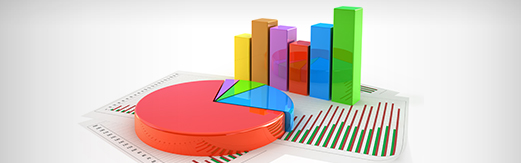 ANTALYA MİLLİ EĞİTİM MÜDÜRLÜĞÜ2017 YILI FAALİYET RAPORUT.C.ANTALYA VALİLİĞİİL MİLLİ EĞİTİM MÜDÜRLÜĞÜ                                        2017  YILI FAALİYET RAPORUMehmet GÜRCAN
Strateji Geliştirme Şube Müdürü
 	Hazırlayanlar              Canan ERGEN EŞER            			            Stratejik plan koordinatörü
              Evrim YALÇIN                          				Stratejik plan ekip üyesi
              Ferit ÇİMEN                                				Stratejik plan ekip üyesi
              Zuhal ÖZBAY                               				Stratejik plan ekip üyesi
              Engin CENGİZ                                  			Stratejik plan ekip üyesi
              Nesrin HÜLÜR                              				Stratejik plan ekip üyesi
              Serap TUĞRUL                           				Stratejik plan ekip üyesi
              Fehime ERGÜN                                       			Stratejik plan ekip üyesi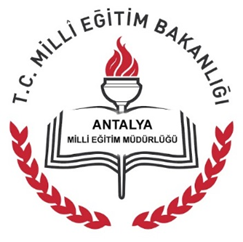 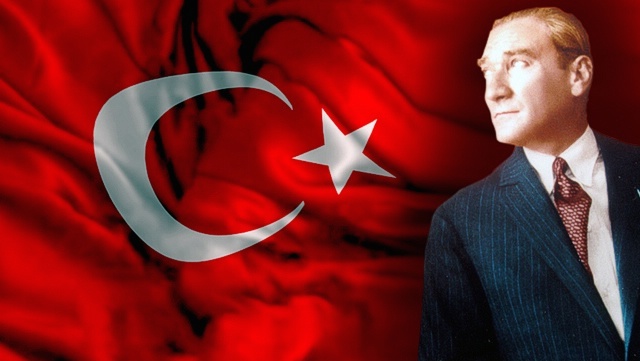          MÜDÜR SUNUŞU 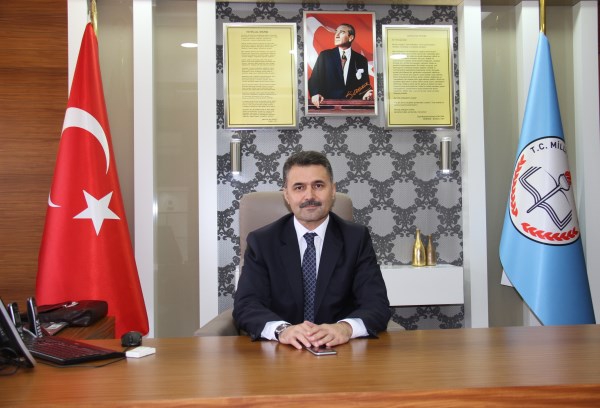          2017 idare faaliyet raporu, müdürlüğümüz 2015-2019 stratejik planı temel alınarak hazırlanmıştır. Kamu mali yönetimi alanında gerçekleştirilen reformların yasal çerçevesini oluşturan 5018 sayılı Kamu Mali Yönetimi ve Kontrol Kanunu ile kamu kaynaklarının etkili, ekonomik ve verimli kullanımının yanı sıra mali saydamlık ve hesap verilebilirlik ilkeleri ön plana çıkmıştır. Bu ilkelerin uygulamaya konulmasını sağlamak üzere kamu mali yönetim sistemimize dâhil edilen temel yöntem ve araçlardan biri de performans esaslı bütçeleme sistemidir.	Stratejik plan ve performans programları vasıtasıyla kamu idarelerinin temel politika ve hedefleri ile bunların kaynak ihtiyaçları arasında bağlantı kurulmakta; söz konusu belgelerde öngörülen hedeflere ilişkin gerçekleşmeler ise faaliyet raporları aracılığıyla kamuoyuna açıklanmaktadır. İdarenin stratejik amaç ve hedeflerine, mali ve performans bilgileri ile kullanılan kaynaklarına, bütçe hedef ve gerçekleşmelerinin yanı sıra meydana gelen sapmaların nedenlerine ilişkin açıklamaların yer aldığı faaliyet raporları; genel ekonomik koşullar, bütçe imkânları ve beklentilerin idare tarafından göz önüne alınarak gelecek yıllarda yürütülecek faaliyetlerine ilişkin planlama yapmasına olanak tanımaktadır.	Bu bağlamda hazırlanan “Antalya Milli Eğitim Müdürlüğü 2017 Yılı Faaliyet Raporu’nun” ilimizdeki eğitim-öğretim sürecinde müdürlüğümüzün gerçekleştirdiği faaliyetler hakkında bilgileri kamuoyu ile paylaşmak amacıyla hazırlanmıştır. Raporda belirtilen faaliyetlerin gerçekleşmesini sağlayan tüm mesai arkadaşlarıma teşekkür ediyorum.                                       Yüksel ARSLANAntalya İl Milli Eğitim MüdürüİÇİNDEKİLERI.BÖLÜM: GENEL BİLGİLERA-Misyon ve Vizyon     B-İl Milli Eğitim Müdürlüğünün Yetki, Görev ve Sorumlulukları     C-İdareye İlişkin BilgilerFiziksel YapıOrganizasyon YapısıBilgi ve Teknolojik Kaynaklarıİnsan KaynaklarıSunulan HizmetlerYönetim ve İç Kontrol SistemiDenetim SonuçlarıII. BÖLÜM: AMAÇ ve HEDEFLERİdarenin Amaç ve HedefleriTemel Politika ve ÖnceliklerIII. BÖLÜM: FAALİYETLERE İLİŞKİN BİLGİ VE DEĞERLENDİRMELERMali BilgilerBütçe Uygulama SonuçlarıPerformans Bilgileri1. Faaliyet Gerçekleşme ve Performans Sonuç Bilgileri2. Proje Bilgileri3. Performans Sonuçlarının DeğerlendirilmesiIV. BÖLÜM: KURUMSAL KAPASİTENİN DEĞERLENDİRİLMESİÜstünlükler ZayıflıklarDeğerlendirmeV. BÖLÜM: ÖNERİ VE TEDBİRLER						I.BÖLÜM: GENEL BİLGİLER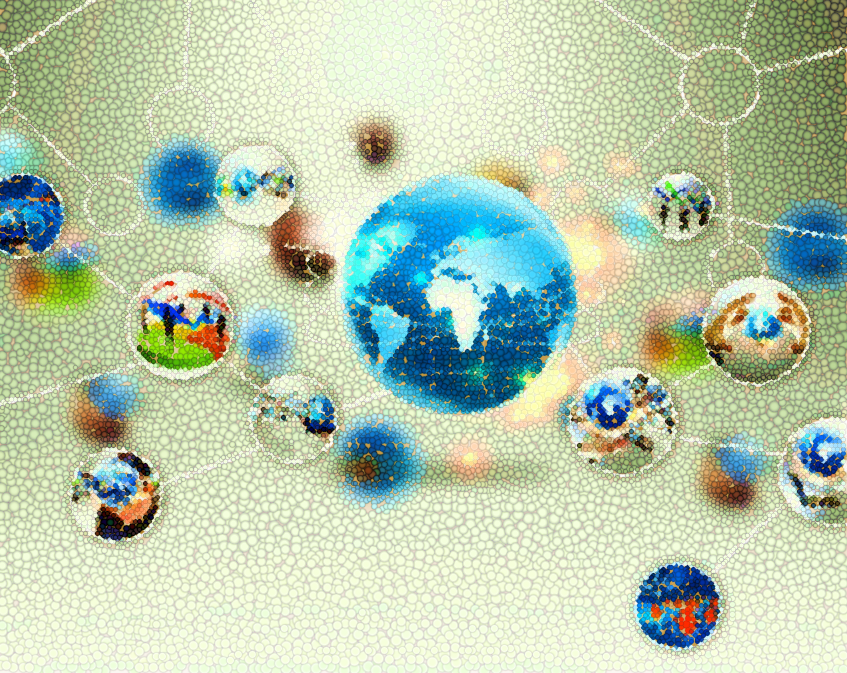 A-Misyon ve VizyonMİSYON ve VİZYON 																																									            B-İl Milli Eğitim Müdürlüğünün Yetki, Görev ve SorumluluklarıAntalya Milli Eğitim Müdürlüğü, Anayasanın 42. Maddesi gereğince oluşturulmuş bir yapıya sahip olup; faaliyet alanlarına yön veren ve kurumun misyonuna, vizyonuna ulaşmasını sağlayan “652 Sayılı Kanun Hükmünde Kararname” ile belirlenen Millî Eğitim Bakanlığının görevleri çerçevesinde ve “Millî Eğitim Bakanlığı İl/İlçe Millî Eğitim Müdürlükleri Yönetmeliği” doğrultusunda çalışmalarını sürdürmektedir.Bu kapsamda Antalya Milli Eğitim Müdürlüğü, yetki alanı içerisinde kalan görev ve sorumlulukları şunlardır:  Eğitim ve öğretime erişim imkânı sağlamak  Eğitim ve öğretimin geliştirilmesine yönelik araştırma ve geliştirme faaliyetleri yapmak  Yabancı öğrencilerin eğitim ve öğretimine yönelik iş ve işlemlerini yürütmek.  Hayat boyu öğrenme kapsamında eğitim ve öğretim faaliyetleri düzenlemek.  Kişisel, eğitsel ve mesleki rehberlik faaliyetlerini yürütmek.  Psikososyal koruma, önleme ve müdahale hizmeti vermek.  Özel politika gerektiren bireylerin eğitim ve öğretime erişimini sağlamak.  Yatılılık, bursluluk ve özel öğretim teşvikleri hizmetlerini yürütmek.  Eğitim ve istihdam ilişkisini güçlendirecek politika ve stratejilerin uygulanmasını sağlamak.  Okuma kültürünün geliştirilmesine yönelik çalışmalar yapmak.  Öğrencilere yönelik yerel, ulusal ve uluslararası düzeyde bilimsel, kültürel, sanatsal ve sportif faaliyetlerin düzenlenmesi ve öğrencilerin katılımlarını sağlamak.  Merkezî sistemle yürütülen resmî ve özel yerleştirme, bitirme, karşılaştırma sınavlarının uygulanması ve sonuçlarının değerlendirilmesini sağlamak.  İstatistikî verilerin toplanmasını, analizini ve yayınlanması sağlamak.  Stratejik plan ve performans programının hazırlanması, uygulanması izlenip değerlendirilmesi ve faaliyet raporunun hazırlanmasını sağlamak.  Yatırım programlarını gerçekleştirmek.  Rehberlik, denetim, inceleme ve soruşturma faaliyetlerini yürütmek.  Müdürlüğümüz faaliyetlerine yönelik bilgi edinme, talep, ihbar, şikâyet, görüş ve önerilere ilişkin işlemleri yapmak.  .Yurt dışında yaşayan vatandaşlarımızın ve diğer ülke vatandaşlarının eğitim ve öğretim               taleplerini karşılamak  Yurt içi ve yurt dışında eğitim ve öğretim süreçlerine ilişkin gelişmeleri takip etmek.  Öğrenci ve öğretmenlerin değişim ve hareketlilik programlarından yararlanabilmeleri için gerekli iş ve işlemleri yapmak.  Çalışanların mesleki gelişimlerine yönelik faaliyetler yapmak.  Okul ve kurum binaları dâhil, taşınmazlara ilişkin her türlü yapım, bakım ve onarım işlerini ve bunlara ait kontrol, koordinasyon ve mimari proje çalışmalarını yürütmek.  Eğitim ve öğretim teknolojilerinin öğrenme süreçlerinde etkin kullanılmasına yönelik altyapı çalışmalarını sağlamak.        C-İdareye İlişkin BilgilerFiziksel Yapı	Müdürlüğümüz, Soğuksu Mahallesi, Hamidiye Caddesi No. 59 Muratpaşa Antalya adresinde hizmet vermektedir. 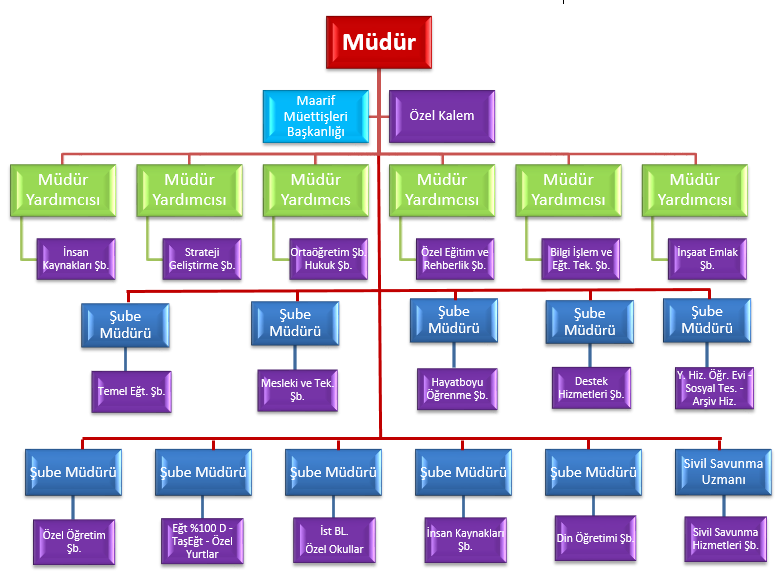 Örgüt Yapısı3-Bilgi ve Teknolojik Kaynaklar     Müdürlüğümüz; öğrenci, personel ve vatandaşa dönük her türlü iş ve işlemin başlatılması, yürütülmesi ve sonuçlandırılması aşamalarında teknolojiden azami düzeyde yararlanmaktadır.    MEBBİS aracılığıyla Devlet Kurumları, Yatırım İşlemleri, MEİS, e-Alacak, e-Burs, Evrak, TEFBİS, Kitap Seçim, e-Soruşturma Modülü,  Sınav,  Sosyal Tesis, e-Mezun, İKS, MTSK, Özel Öğretim Kurumları, Engelli Birey, RAM, Öğretmenevleri, Performans Yönetim Sistemi, Yönetici, Mal, Hizmet ve Yapım Harcamaları, Özlük, Çağrı Merkezi, Halk Eğitim, Açık Öğretim Kurumları, e-Okul, Veli Bilgilendirme Sistemi, e-Yurt, e-Akademi,  e-Katılım, gibi modüllere ulaşılarak çalışmalar yürütülmektedir. Bakanlık resmi yazışmaları elektronik ortamda Doküman Yönetim Sistemi (DYS) üzerinden yapılmaktadır. BİMER, MEB Bilgi Edinme, Alo 147 gibi servisler aracılığıyla bilgi talebi, öneri, şikâyet ve ihbarlara ilişkin vatandaş ve kurumlara hızlı ve etkin bir biçimde hizmet sağlanmaları için gerekli olan yetki ve şifre işlemlerinin tanımlanması.Eğitim amaçlı kullanılan bilgisayar sayısı: 20049Bürolarda kullanılan bilgisayar sayısı: 3623Akıllı tahta sayısı: 11538Tablet bilgisayar sayısı: 37564-4-İnsan KaynaklarıKurum bünyesinde çalışan personelin unvanlarına göre dağılımı aşağıdaki gibidir.5-Sunulan Hizmetler14 Eylül 2011 tarihli Resmî Gazete ’de yayımlanan Millî Eğitim Bakanlığının Teşkilat ve Görevleri Hakkında Kanun Hükmünde Kararname ile benzer işleri yapan birimler bir araya toplanarak yetki, görev ve sorumluluklara işlerlik kazandırılmıştır. Müdürlüğümüz Millî Eğitim Bakanlığının görevleri çerçevesinde “Millî Eğitim Bakanlığı İl/İlçe Millî Eğitim Müdürlükleri Yönetmeliği” doğrultusunda çalışmalarını sürdürmektedir.6-Yönetim ve İç Kontrol5018 sayılı Kamu Mali Yönetimi ve Kontrol Kanunu doğrultusunda, kamu kurum ve kuruluşlarında stratejik yönetim anlayışı benimsenmiştir. Bu bağlamda idarelerin, performans esaslı bütçelemeyle stratejik planlarını ilişkilendir ve tüm bu sistemlerin sağlıklı çalışması amacıyla bakanlığımız merkez ve taşra birimlerinde etkin ve etkili bir iç kontrol sisteminin kurulması çalışmaları devam etmektedir.7- Denetim İl Milli Eğitim Müdürlüğü Maarif Müfettişleri tarafından yapılan denetimler sırasında tespit edilen hususlar, Müdürlüğümüze gönderilen ihbar/şikâyet dilekçeleri ile valilik ve kaymakamlıklardan gelen ihbar/şikâyet ve talepler, Alo 147, BİMER ve MEB Bilgi Edinme Sistemi aracılığıyla ulaştırılan ihbar/şikâyetler neticesinde, inceleme ve gerektiğinde de soruşturma, Bakanlık Makamı, Valilik, Kaymakamlık ve Cumhuriyet Başsavcılıklarının talebi üzerine de ön inceleme çalışmaları yapılmaktadır.                                                  II. BÖLÜM: AMAÇ ve HEDEFLER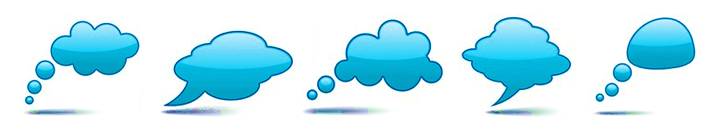 A. İdarenin Amaç ve HedefleriKalkınma planları ve programlarında yer alan politika ve hedefler doğrultusunda, kamu kaynaklarının etkili, ekonomik ve verimli bir şekilde elde edilmesi ve kullanılmasının, hesap verilebilirliği ve saydamlığı sağlamak üzere kamu mali yönetiminin yapısını ve işleyişini, raporlanmasını ve mali kontrolü düzenlemek amacıyla çıkartılan 5018 sayılı Kamu Mali Yönetimi ve Kontrol Kanun’unun 9. Maddesinde: “Kamu idareleri; kalkınma planları, programlar, ilgili mevzuat ve benimsedikleri temel ilkeler çerçevesinde geleceğe ilişkin misyon ve vizyonlarını oluşturmak, stratejik amaçlar ve ölçülebilir hedefler saptamak, performanslarını önceden belirlenmiş olan göstergeler doğrultusunda ölçmek ve bu sürecin izleme ve değerlendirilmesini yapmak amacıyla katılımcı yöntemlerle stratejik plan hazırlarlar.” denilmektedir. Bu kapsamda Müdürlüğümüz 2015-2019 Stratejik Planında yer alan tema, stratejik amaç ve hedefler şunlardır:TEMA-1: EĞİTİM VE ÖĞRETİME ERİŞİMStratejik Amaç-1.
Özel politika gerektiren gruplar da dâhil olmak üzere tüm bireylerin, temel, mesleki, sosyal ve kişisel becerilerini geliştirmek amacı ile sunulan örgün, yaygın eğitime ve diğer farklı öğrenme yollarına eşit ve adil şartlarda katılımlarına ve tamamlamalarına imkân sağlamak.Stratejik Hedef-1.1. Örgün, yaygın ve diğer farklı öğrenme yollarına etkin katılımı artırmak ve Eğitim ve öğretimin her kademesinde devamsızlığı azaltıp, terkleri önlemek ve tamamlama oranlarını artırmak.TEMA-2: EĞİTİM VE ÖĞRETİMDE KALİTEStratejik Amaç-2.
Dünyanın her yerinde geçerliliği kabul edilmiş, öğrenme kazanımları sağlayacak yeterlilikteki öğretmenler yoluyla öğrencileri üst öğrenime ve hayata hazırlayacak ortam ve imkân sağlanarak, girişimci, çözüme yönelik, yabancı dil becerisine sahip, düşünme becerisi gelişmiş sağlıklı bireyler yetiştirmek.Stratejik Hedef-2.1. Okul/kurumlarımızda yapılan rehberlik ve denetimler sonucunda tespit edilen eksikliklerin giderilmesi konusunda yönetici, öğretmen, öğrenci ve diğer personelin geliştirilmesini sağlamak.Stratejik Hedef-2.2. İş gücü piyasasının talep ettiği becerilere sahip bireyler yetiştirerek eğitim kurumlarımızdan mezun olan öğrencilerimizin istihdamını sağlamak.Stratejik Hedef-2.3. Hazırlanan AB Projelerinden hibe alarak öğrenci ve öğretmenlerimizin yabancı dil becerilerini geliştirmek ve onların yurt dışı hareketliliklerine katılmalarını sağlayarak eğitimdeki iyi uygulamaların yerinde görüp, kendi okullarına transfer etmelerini sağlamak.TEMA-3: KURUMSAL KAPASİTEStratejik Amaç-3.Etkili ve verimli bir kurumsal yapıyı oluşturmak için; mevcut beşeri, fiziki ve mali alt yapı ile yönetim ve organizasyon yapısını iyileştirmek, elektronik ağ ortamlarının kullanımı arttırarak kurumsal kapasiteyi ve performans yönetim sistemini çoğulculuk anlayışıyla geliştirmek.Stratejik Hedef-3.1. İnsan kaynaklarının yetiştirilmesinde iş analizlerinin yapılması, mevcut eğitim personelinin kendilerini geliştirme sistemlerinin etkin bir şekilde kullanılması, normların planlanması, iş analiz ve tanımlarının güncellenerek kariyer yönetiminin desteklenmesini sağlamak.Stratejik Hedef-3.2.  Okul bazlı bütçeleme ve finansal kaynaklarını etkin ve verimli bir şekilde dağıtımını sağlamak.Stratejik Hedef-3.3.  Çoğulcu ve katılımcı bir yöntemle kurumsal yapının iyileştirilerek bürokrasinin azaltılması, Mevzuatla ilgili tespit edilen ya da olabileceği öngörülen sorun alanlarının ilgili makamlara zamanında bildirilmesinin sağlanması. AB ile uyum çalışmalarının devamı, eğitim alanında rehberlik ve denetim işlemlerinin geliştirilerek şeffaf ve hesap verilebilir yönetim ve organizasyonu gerçekleştirmek, enformasyon teknolojilerinin kullanımını plan dönemi sonuna kadar artırmak.Temel Politika ve Öncelikler
   Onuncu Kalkınma Planı ve Orta Vadeli Program’da aşağıda belirtilen politika ve öncelikler yer almaktadır:Onuncu Kalkınma Planı (2014-2018)Eğitim sisteminde, bireylerin kişilik ve kabiliyetlerini geliştiren, hayat boyu öğrenme yaklaşımı çerçevesinde iş gücü piyasasıyla uyumunu güçlendiren, fırsat eşitliğine dayalı, kalite odaklı dönüşüm sürdürülecektir.Okul türlerinin azaltıldığı, programlar arası esnek geçişlerin olduğu, öğrencilerin ruhsal ve fiziksel gelişimleri ile becerilerini artırmaya yönelik sportif, sanatsal ve kültürel aktivitelerin daha fazla yer aldığı, bilgi ve iletişim teknolojilerine entegre olmuş bir müfredatın bulunduğu, sınav odaklı olmayan, bireysel farklılıkları gözeten bir dönüşüm programı uygulanacaktır.Öğrencilerin sosyal, zihinsel, duygusal ve fiziksel gelişimine katkı sağlayan okul öncesi eğitim, imkânları kısıtlı hane ve bölgelerin erişimini destekleyecek şekilde yaygınlaştırılacaktır.İlk ve ortaöğretimde başta engelliler ve kız çocukları olmak üzere tüm çocukların okula erişimi sağlanacak, sınıf tekrarı ve okul terki azaltılacaktır.Özel eğitime gereksinim duyan engellilerin ve özel yetenekli bireylerin, bütünleştirme eğitimi doğrultusunda, uygun ortamlarda eğitimlerinin sağlanması amacıyla beşeri ve fiziki altyapı güçlendirilecektir.Yabancı dil eğitimine erken yaşlarda başlanacak, bireylerin en az bir yabancı dili iyi derecede öğrenmesini sağlayacak düzenlemeler yapılacaktır.Ortaöğretim ve yükseköğretime geçiş sistemi, öğrencilerin ilgi ve yeteneklerini dikkate alan etkin rehberlik ve yönlendirme hizmetleri desteğiyle süreç odaklı bir değerlendirme yapısına kavuşturulacaktır.Eğitim sisteminin performansının değerlendirilmesine imkân tanıyacak şekilde öğrenci kazanımlarının izlenebilmesini teminin, sınıf temelli başarı düzeyleri, yeterlilikleri ve standartları belirlenecek, ulusal düzeyde çoklu değerlendirme ve denetleme mekanizması geliştirilecektir.Öğretmenlik mesleği daha cazip hale getirilecek; öğretmen yetiştiren fakülteler ile okullar arasındaki etkileşim güçlendirilecek; öğretmen yetiştirme ve geliştirme sistemi, öğretmen ve öğrenci yeterliliklerini esas alan, kişisel ve mesleki gelişimi sürekli teşvik eden, kariyer gelişimi ve performansa dayanan bir yapıda düzenlenecektir. Deneyimli öğretmenlerin dezavantajlı bölgelerde ve okullarda uzun süreli çalışması özendirilecektir.Okul idarelerinin bütçeleme süreçlerinde yetki ve sorumlulukları artırılacaktır. Kalabalık ve birleştirilmiş sınıf ile ikili eğitim uygulamaları azaltılacak, öğrenci pansiyonları yaygınlaştırılacaktır.Eğitimde alternatif finansman modelleri geliştirilecek, özel sektörün eğitim kurumu açması, özel kesim ve meslek örgütlerinin mesleki eğitim sürecine idari ve mali yönden aktif katılımı özendirilecektir.Örgün ve yaygın eğitim kurumlarında bilgi ve iletişim teknolojisi altyapısı geliştirilecek, öğrenci ve öğretmenlerin bu teknolojileri kullanma yetkinlikleri artırılacaktır. FATİH Projesi tamamlanacak ve teknolojinin eğitime entegrasyonu konusunda nitel ve nicel göstergeler geliştirilerek etki değerlendirmesi yapılacaktır.Eğitim sistemi ile iş gücü piyasası arasındaki uyum; hayat boyu öğrenme perspektifinden hareketle iş yaşamının gerektirdiği beceri ve yetkinliklerin kazandırılması, girişimcilik kültürünün benimsenmesi, mesleki ve teknik eğitimde okul-işletme ilişkisinin orta ve uzun vadeli sektör projeksiyonlarını dikkate alacak biçimde güçlendirilmesi yoluyla artırılacaktır.Ulusal Yeterlilik Çerçevesi oluşturularak eğitim ve öğretim programları ulusal meslek standartlarına göre güncellenecek, önceki öğrenmelerin tanınmasını içeren, öğrenci hareketliliğini destekleyen ulusal ve uluslararası geçerliliğe sahip diploma ve sertifikasyon sistemi geliştirilecektir.Ortaöğretim ve yükseköğretim düzeyindeki mesleki ve teknik eğitimde, program bütünlüğü temin edilecek ve nitelikli iş gücünün yetiştirilmesinde uygulamalı eğitime ağırlık verilecektir.Yükseköğretim sistemi, hesap verebilirlik temelinde özerklik, performans odaklılık, ihtisaslaşma ve çeşitlilik ilkeleri çerçevesinde kalite odaklı rekabetçi bir yapıya dönüştürülecektir.Orta Vadeli Programı (2015-2017)Eğitim sisteminde, bireylerin kişilik ve kabiliyetlerini geliştiren, hayat boyu öğrenme yaklaşımı çerçevesinde işgücü piyasasıyla uyumunu güçlendiren, fırsat eşitliğine dayalı, kalite odaklı dönüşüm sürdürülecektir.																																									III. BÖLÜM: FAALİYETLERE İLİŞKİN BİLGİ VE DEĞERLENDİRMELER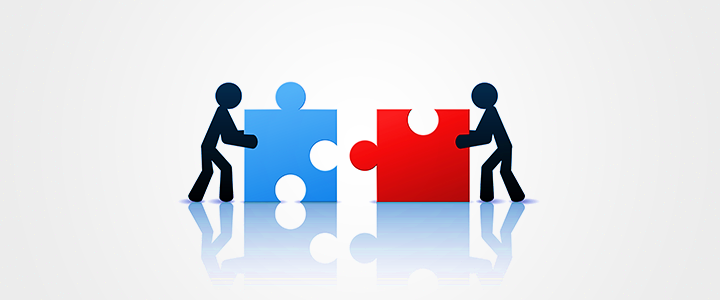 Mali BilgilerMüdürlüğümüze tahsis edilen ödenekler ve bu  	ödeneklerin yılsonu gerçekleşme bilgileri bu bölümde sunulmuştur.Bütçe Uygulama Sonuçları ve Gerçekleşen ödenek ve harcama durumları      İl Milli Eğitim Müdürlüğü 290 birim koduna ait bakanlığımızın tüm birimlerinin genel müdürlükleri düzeyinde personel, cari transfer, mal ve hizmet alımları ve sermaye giderleri için gönderilen ödeneklerinden oluşan 2017 bütçesidirPerformans BilgileriFaaliyet BilgileriProje BilgileriİLKÖĞRETİM VE LİSE BAŞARI ARTIRMA PROJESİ– İLBAP İLBAP, İlimiz eğitim başarısının artırılması, başarının kalıcı ve kurumsal hale getirilmesi amacıyla 2008 yılında başlatılmış olup 2010 yılında TÜRK PATENT ENSTİTÜSÜ tarafından tescillenmiş, bir sorumluluk ve prestij projesidir. İLBAP; Sınav odaklı bir proje değildir. İl, ilçe, okul, yönetici, öğretmen, öğrenciler ile anne babalar, toplumun tüm katmanlarında eğitimle ilgisi olan herkesin yanı sıra, tüm kurum ve kuruluşların, “Milli Bir Görev” bilinci içerisinde, akademik destekli gönüllülük esası çerçevesinde, yürütülmektedir. Yıllık Çalışma PlanıTanıtım ve BilgilendirmeÖrnek Yıllık PlanlarEğiticilerin EğitimiKitap Okuma EtkinlikleriÖlçme ve DeğerlendirmeÜnite Sonu Kazanım İzleme SınavlarıOkul Fiziksel Mekânlarının Etkin ve Verimli Kullanımıİzleme, Rehberlik ve Değerlendirme Motivasyon ve Ödüllendirme http://ilbap.meb.k12.tr DEĞERLER EĞİTİMİ Valiliğimiz koordinesinde, Müdürlüğümüz ve Akdeniz Üniversitesi işbirliğinde,  2011 yılı Ocak ayı itibariyle, İlimizde Değerler Eğitimi çalışmaları başlatılmıştır.TEMEL AMACIMIZ;  80 ayrı il, 50 farklı ülkeden olmak üzere, ilimizde öğrenim gören 442.007 öğrencimizi;Birlikte ve uyumlu yaşama şartlarını bilen,Farklılıklara saygı duyan, insani, ahlaki, ananevi, kültürel ve evrensel değerlere bağlı,Bayrak, vatan, millet ve insan sevgisiyle dolu,Çevresindeki ve dünyadaki gelişmeleri yakından takip eden,Vizyon sahibi, engin dünya görüşüne sahip,Eğitimli, sosyal ve mutlu bireyler olarak yetiştirmek, Antalya’da arzulanan Kent Kültürünü oluşturmaktır.  Amacıyla Türk Patent Enstitüsü’ ne yapılan müracaatımız sonucunda “Antalya’da Değerler Eğitimi” projemiz 16.10.2012 tarihi itibariyle 10 yıllık süreyle tescillenmiştir.Yürütülen çalışmaların daha verimli ve etkin hale getirilmesi bakımından, Değerler Eğitimi Tanıtım Sunusu, Tanıtım Filmi, Görsel Materyaller (Film, slayt) hazırlanarak, tüm okullarımıza gönderilmekte, etkinlikler desteklenmektedir.Ayrıca okul ve kurumlarımızdan da görsel ve yazılı materyallerden oluşan İyi Etkinlik Örnekleri il arşivinde toplanmakta, uygun görülenler için ödül müessesi işletilmektedir. Değerler Eğitimi Kılavuz Kitabı yeniden revize edilerek baskı aşamasındadır. İkinci dönem itibari ile tüm okullarımıza gönderilecektir.GENÇ ÇINARLAR KISA FİLİM YARIŞMASIProje kapsamında, 4 Mart 2013-15 Mayıs 2013 tarihlerinde lise düzeyinde öğrenim gören öğrenciler arasında “Antalya’da Değerler Eğitimi” konulu, 1. Genç Çınarlar adıyla Kısa Film Yarışması düzenlenmiştir. Geleneksel hale getirilen Genç Çınarlar  Kısa Film Yarışması’nın bu yıl altıncısı düzenlenmiş olup, 30 Mayıs 2018 tarihinde AKM Aspendos Salonunda ödül töreni gerçekleştirilecektirMADDE BAĞIMLILIĞI İLE MÜCADELE EĞİTİMİ & RİSKLER VE BAŞETME BECERİLERİ PROJESİ2008 yılında madde bağımlılığı ile mücadele konusunda İl Milli Eğitim Müdürümüz Sayın Osman Nuri GÜLAY’ın özel talimatı ile madde bağımlılığı ile mücadele konusunda 28 rehber öğretmenden oluşan bir ekip oluşturulmuştur.Bu ekibe eğitim vermek üzere Ankara Üniversitesinde ve Türkiye Uyuşturucu ve Uyuşturucu Bağımlılığı İzleme Merkezinde (TUBİM) görevli alanında uzmanlar ilimize davet edilerek ekibin iki kez eğitici eğitimi almaları sağlanmıştır. İkinci eğitimin sonunda; Bakanlığımız işbirliğinde kaynak kitaplar (Yönetici El Kitabı, Rehber Öğretmen-Psikolojik Danışman El Kitabı, Anne-Baba El Kitabı) hazırlanmıştır. Riskler ve Başetme Becerileri Projesinin;GENEL AMACI; Okullarda çalışan yönetici/öğretmenlerin, anne babaların madde bağımlılığını önleme konusunda bilgi ve becerilerini arttırmak, öğrencilerin de risklerle bahşetme becerilerini geliştirmektir.  HEDEFLERİ;Riskler ve Başetme Becerileri hakkında yönetici/öğretmenler, anne-babalar ve çocukları bilgilendirmek, onların bu konuya ilişkin  anlayışlarını  geliştirmek.Çocuklar, anne-babalar yönetici ve öğretmenleri bilgilendirerek, bağımlılık ve bağımlılık süreçleri ile ilgili kendi davranışlarını anlama ve çözüm yolları ile ilgili farkındalık düzeyini artırmak.Okul sistemi ile aileler arasında yaşantıların paylaşılmasını sağlamak, böylece iki sistem arasındaki iletişimi geliştirmek.Olumlu başa çıkma yöntemlerini vurgulayarak bunların gerektiğinde kullanılmalarını sağlamak.Çocukların sağlıklı büyüme süreci ile ilgili bilgilerini artırmak. Bağımlılığa karşı hayır diyebilme becerisi geliştirmektir. Antalya İl Milli Eğitim Müdürlüğü tarafından bu kitaplardan 10.000 adet basımı yaptırılarak tüm okul müdürlüklerine gönderilmiş ve verilen eğitimlerde “kaynak kitap” olarak kullanılması sağlanmıştır. Ayrıca hazırlanan 1.500 adet afiş ile 20.000 adet el broşürü tüm okul /kurum müdürlüklerine dağıtımı yapılarak tanıtımı ve uygulayıcı eğitimi alan rehber öğretmenlerce 2011 yılında eğitimlere başlanmıştır. Projenin başlatıldığı 2008 tarihinden Ocak 2013 tarihine kadar uygulayıcı eğitimi alan rehber öğretmenlerimizce toplam; 22.548 öğretmene, 793 rehber öğretmene, 1.556 yöneticiye, 80.724 aileye eğitim verilmiştir. Bu eğitimlerin sonunda uygulanan anket verilerine göre katılımcılar verilen eğitimi % 99 olumlu olarak değerlendirmişlerdir.HAYIRDA YARIŞANLARAntalya'da okul yaptıran hayırseverlerimize olan vefa borcumuzun bir ifadesi olarak, hayırseverlerimiz bizzat yerinde ziyaret edilmekte olup ,duygu ve düşünceleri alınmaktadır. "Antalya'da Hayırda Yarışanlar" adıyla beş ayrı andaçta toplanmıştır. Son 14 yılda derslik sayısındaki artış oranı  % 88 olup, söz konusu 7.412 dersliğin  %49’si HAYIRSEVER KATKISIYLA GERÇEKLEŞMİŞTİR.Çalışmalar devam etmektedir.Altıncı cilt andaç için çalışmalar devam etmektedir.   YENİLİKÇİLİK ÖDÜLLERİ       Eğitim ve öğretim alanında özgün ve modern uygulamaların ödüllendirilerek teşvik edilmesi ve paylaşımının sağlanması amacıyla Bakanlığımız Strateji Geliştirme Daire Başkanlığı tarafından 2012 yılından bu yana “Eğitim ve Öğretimde Yenilikçilik Ödülleri” verilmektedir.        Yenilikçi uygulamaların eğitim sistemimize kazandırılması, öğrenci ve öğretmenlerimize daha iyi eğitim ve öğretim imkânlarının sunulması amacıyla yürütülen başarılı çalışmalara verilen "Eğitim ve Öğretimde Yenilikçilik Ödülleri’nin üçüncüsü 2014-2015 eğitim ve öğretim yılında gerçekleştirildi.       Yarışmaya Türkiye genelinde ise 1047 proje katıldı. 88 proje finale kaldı.  Antalya da düzenlenen bölgesel ödül töreninde finalistlere plaketleri verildi. Finale kalan 15 proje arasından Sanatsal, Kültürel, Sportif ve Çevreci Faaliyetler" kategorisinde, "Değerler Eğitimi Türkiye birinciliği almıştır. Tören Ankara Başkent Öğretmenevinde yapılmıştır.  Milli Eğitim Bakanı Sayın Nabi Avcı tarafından  projeye Berat Verilmiştir. “Eğitim ve Öğretimde Yenilikçilik Ödülleri” nde, İl Milli Eğitim Müdürlüğümüz, Olumlu Tutum ve Davranış Geliştirme alanı Kurumsal kategoride Bakanlık Ödülü almaya layık görülmüştür. Ankara Başkent Öğretmenevinde 19.12.2017 tarihinde düzenlenen törende İl Müdürümüz ve ekip üyeleri ödüllerini aldılar.             LİSELERARASI MATEMATİK VE FEN BİLİMLERİ  PROJE YARIŞMASI      Müdürlüğümüz Ar-Ge Birimi ve Akdeniz Üniversitesi Fen Fakültesi işbirliğinde yürütülen “Liselerarası Matematik ve Fen Bilimleri Proje Yarışması” na özellik arz eden 38 okulumuzdan 42 Fizik, 26 Kimya, 41 Biyoloji ve 34 Matematik olmak üzere toplam 143 proje başvurusu olmuştur.  Akdeniz Üniversitesi Fen Fakültesi Jüri Üyeleri tarafından yapılan değerlendirme sonucunda 15 Fizik, 12 Kimya,  10 Biyoloji ve 7 Matematik olmak üzere 44 proje sergilenmeye hak kazanmıştır. Sergiye hak kazanan projeler 15-17 Mayıs 2017 tarihleri arasında Akdeniz Üniversitesi Hukuk Fakültesi Sergi Salonunda 3 gün boyunca sergilenmiştir. dereceye giren projelere   yapılan    ödül töreniyle her alandan 4 projeye ödül verilmiştir. İZLEME - REHBERLİK ve DEĞERLENDİRME FAALİYETLERİ << VİZYONER YÖNETİM GÜÇLÜ KURUM >>Yönetici ve öğretmenlerimize sorumluluk bilinci kazandırmak,  eğitim öğretim alanındaki çalışmaları takip ederek, performanslarını belirlenen hedeflerin üzerine çıkartmak, sağlıklı bir Sevk-i İdare oluşturmak amacıyla; “Yasa, yönetmelik ve talimatlar doğrultusunda, Akademik destekli olmak üzere; Antalya il genelindeki tüm İlçe Milli Eğitim Müdürlükleri ve Okul Müdürlükleri nezdinde, görev ve sorumluluk alanlarına giren her konuda, istatistiki ve sayısal verilerin zamanında ve eksiksiz olarak, doğru bilgilerle İl Milli Eğitim Müdürlüğüne bilgi akışını sağlamak, arzulanan uyum, ahenk ve uygulama birlikteliğini oluşturmak, sağlam bir kurum hafızası oluşturarak, pratik, uygulanabilir, ölçülebilir, takip edilebilir, Vizyoner Bir Yönetim Ve Güçlü Bir Kurum anlayışı ve oluşumunu yerleştirmek ve kalıcı hale getirmektir.”Performans Sonuçlarının Değerlendirilmesi 	Stratejik yönetimin temel araçları olan stratejik plan, performans programı ve faaliyet raporu çalışmaları; Müdürlüğümüz Ar-Ge Birimi, Araştırma, Stratejik Planlama  Ekibi koordinesinde 19 İlçe Milli Eğitim Müdürlüğümüzü kapsayacak şekilde yürütülmektedir. 	Performans Esaslı Bütçeleme doğrultusunda, stratejik plan-bütçe ilişkisinin kurulması amacıyla hazırlanan performans programlarında belirlenen hedeflerin gerçekleşme düzeyinin koordinesi ve takibi  faaliyet raporlarıyla sağlanmaktadır. Faaliyet raporları, uygulama yılı sonunda sorumlu harcama ve idari  birimlerinden gelen veriler doğrultusunda hazırlanarak, şeffaflık, mali saydamlık ve hesap verebilirlik ilkeleri doğrultusunda kamuoyuyla paylaşılmaktadır.                     IV. BÖLÜM: KURUMSAL KAPASİTENİN DEĞERLENDİRİLMESİ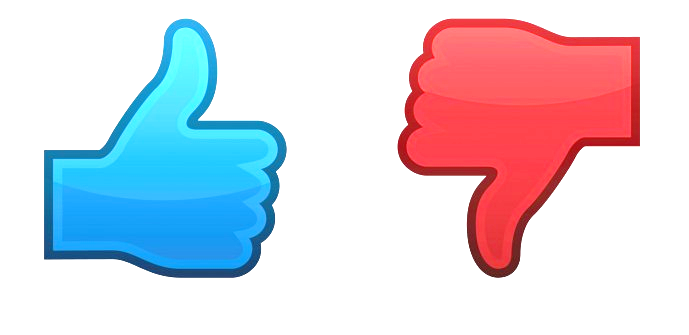     Kurum içi analiz çalışmaları kapsamında, Kurumsal Yapı, Beşeri Yapı, Teknolojik Yapı, Mali Yapı ve Kurum Kültürü başlıkları baz alınarak, Müdürlüğümüzün Güçlü ve Zayıf yönleri belirlenmiştir. ÜSTÜNLÜKLERİl merkezinin beş ilçeye ayrılması sonucu, beş ilçede İlçe Milli Eğitim Müdürlüklerin açılmış olması,Akdeniz üniversitesinde Eğitim Fakültesinin olması ve ortak araştırmalarının yapılması,Eğitim başarısının kalıcı ve kurumsal hale getirilmesine yönelik olarak yürütülen İlköğretim ve Lise başarı Artırma projesi (İLBAP) uygulamaları,İlimizde Değerler Eğitimi projesinin birlik ve beraberlik içinde başarıyla uygulanması,MEB tarafından yürütülen projelerde İl genelinde elde edilen yüksek başarılar,AB uyum programlarına katılım oranının yüksek olması,Yeni yaklaşımları benimseyen bir kurum yapısına sahip olunması,Paydaşlarımız ile yakın ve güçlü ilişkilerin kurulması,Sivil toplum kuruluşları ile yapıcı işbirliklerinin kurulmuş olması,Özel eğitim ve rehberlik hizmetlerinin bilimsel standartlara bağlı olarak gelişmeye ve yeniliğe açık olması,Özel Eğitim ve Özel Öğretime önem veriliyor olması, Bilim Sanat merkezine sahip olmamız.Sosyal ve kültürel faaliyetlerimizin çokluğu ve ülke çapında tanınırlığımız ve göz önünde olması, Personellerin uyum içerisinde çalışmaları tecrübeli olmaları, yaptıkları işe hâkim olmaları ve görevini devralabilecek yeterlilikte olmaları,Madde Bağımlılığı ile Mücadele, Risklerle Baş etme Becerileri, İhmal ve İstismarda Yaşam Becerileri Geliştirme gibi projelerimizin etkin olarak uygulanması.İlimizin öğretmenlerin tayin tercihlerinde ilk sıralamalarda yer alması ve alanında uzman öğretmenlerimizin İlimizin okullarında görev yapıyor olmasıÖzellik arz eden okullarımızın Müdürlüğümüz bünyesinde mevcut olması.İlimiz genelinde Özel Okul sayımızın fazla olmasıÖzel Politika gerektiren Öğrencilerimizle ilgili İl Düzeyinde Projelerimizin olması(Zeytinköy Sosyal, Kültürel, Ekonomik Geliştirme Projesi.)Hayat Boyu Öğrenmeye Katılım oranının İlimizde yüksek olması							Toplantıların yürütülebileceği modern konferans salonuna sahip olunması,İhtiyaca göre yapılandırılmaya ve geliştirilmeye elverişli, sağlıklı bir binaya sahip olunması,Kurum yöneticilerinin Mesleki ve Teknik Eğitime önem vermesi, Kalite yönetimi çalışmalarında ulusal düzeyde başarıların elde edilmesi,Vatandaşın sorunlarının en kısa sürede çözümü için kurulan kurum içi birimin olması, Akademik destekli İzleme Değerlendirme Birimimizin olması Gelişime açık, kendi alanında uzmanlık bilgisine haiz ARGE personelinin olması,Okullarımızda görev yapan öğretmenlerimizin açılan hizmetiçi kurslarına etkin bir şekilde katılmaları.Kurumumuz bünyesindeki Okul Aile Birliğinin olması ve okul yönetimleriyle etkin çalışması.Okullarımızda Fatih projesi kapsamında akıllı tahta ve ağ alt yapısı kurulumlarının tamamlanmış olması.AB projeleri hazırlayan öğretmen sayısının fazlalığı,Kalabalık bir eğitim kadromuzun olması,Eğitim ve öğretim alanında özellik ve çeşitlik arz eden okullarımızın olması.Derslik başına düşen öğrenci sayımızın Türkiye geneline oranla düşük olması,Akademik başarıyı destekleyen güçlü, başarılı, yerel projelerimizin varlığı.(İLBAP, Değerler Eğitimi, Hayırda Yarışanlar)Hizmet içi katılım oranında İlimiz Öğretmenlerinin ilgisinin yüksek olması.İlbap kapsamında yürütülen Eğiticilerin Eğitimi faaliyetleriyle branş öğretmenlerinin eğitilmesiÖzel okulların ilimizde ihtiyaca cevap veriyor olması.İl genelinde birçok okulda AB projelerinin olması ve karşılıklı öğrenci öğretmen hareketliliğinin olması.İl Milli Eğitim Müdürlüğümüzün Fırsat ve Tehdit analizini iyi kurgulayarak tedbirlerini çok hızlı alıyor olması.DYS sistemine tüm ilçelerimizde geçilmiş olması ve personelin uyum sağlamış olması,Okullarımızda ortak mail sisteminin kullanıyor olması,Müdürlüğümüzde güçlü bir Bilgi-işlem biriminin olması,İlimizde Fatih Projesi kapsamında UZEM merkezinin bulunması,İnsan Kaynakları yönetiminin planlanmasının ve Norm kadro Hesaplamalarının iyi bir şekilde uygulanıyor olması. Akademik destekli İzleme Değerlendirme Birimimizin olması İnsan kaynaklarının eğitimine ve geliştirilmesine Müdürlüğümüz tarafından önem verilmesi. İlbap projesi kapsamında Eğiticilerin Eğitimi programının başarıyla yürütülüyor olması.Net okullaşma oranımızın yüksek olması, Özel Okul sayımızın ihtiyaçlara cevap verecek düzeyde yeterli olması.Sosyal tesislerimizin ihtiyaçlarımızı karşılayacak kapasitede olması.Şeffaf ve  Katılımcı anlayışa sahip bir yönetim anlayışının olması.Dış paydaşlarımızla güçlü bir iletişim bağımızın olması.Kurumumuzda İş analizleri ve İş tanımlarınının doğru bir şekilde uygulanıyor olması.AB projeleri hazırlayan öğretmen sayısının fazlalığı,Okullaşma oranlarımızın yüksek olması. Özellik arz eden okullarımızın olması ve öğrencilerimizin yetenek ve akademik başarılarına göre tercih ettikleri okullara gitme imkânlarının olması. Birçok kurumla yapılan Protokoller sayesinde öğrenci ve öğretmen aktivite ve eğitim desteklerinin alınıyor olmasıDerslik başına düşen öğrenci sayımızın Türkiye ortalamasının altında olması                  	 B- ZAYIFLIKLAR                                               Eğitim-Öğretime Erişim/TamamlamaBütün ilçelerde Rehberlik ve Araştırma Merkezinin olmaması,Mesleki ve teknik eğitimde okul yetersizliğinden dolayı bazı okullarımızda ikili öğretim uygulamasının devam etmesi,Okuma yazma oranının % 100 seviyesine ulaşmaması,Denklik işlemleri ile ilgili sabit komisyonların bulunmaması nedeniyle gelen yabancı uyruklu kişilerle iletişim kurulmakta zorlanılması ve uzak ilçelerden gelen kişilerin işlemlerinin aynı gün içinde hazırlanamaması nedeniyle geliş gidiş yapmak zorunda kalmaları Temel eğitim kültür birimince yürütülen iş ve işlemlerin (sosyal ve kültürel etkinlikler, yarışmalar vb.) modül üzerinden girişi yapılamaması.Yüksek Öğretime geçiş sınavlarında bazı İlçelerimizin başarı seviyelerinin düşük olması.Bazı İlçe Milli Eğitim Müdürlüklerinde sağlıklı istatistiki verilere ulaşılamaması.Eğitim ve Öğretimde Kalite1.Personelin hizmet içi eğitimlerinin sürekli hale getirilmemiş olması,2..Kurum kültürü doğrultusunda işi yapan kişinin motivasyonunun arttırılması için ödüllendirme sisteminin işletilmemesi, 3.Mesleki eğitimde koordinasyon eksikliğinden dolayı mezunların istihdam sorunu yaşaması, Önceki öğrenmenin tanınması konusunda sistematik bir değerlendirmenin yapılamaması.4.Okullarda önleyici sağlık hizmetlerinin yetersiz olması,5.Bazı Öğretmenlerimizin Öğretim Programları ve Materyallerini kullanma konusunda uyum zorluğunun olması.6.Mahalli düzeyde yapılan hizmet içi eğitim çalışmalarının verimliliğin değerlendirilmemesi,7.Mesleki ve teknik eğitim okullarının bazı branşlarda öğrencilerin yer bulamadıkları için stajlarını kendi okullarında yapmaları.8.Akademik yönlendirmede aksaklıkların yaşanması öğrencilerin yeteneklerinin tam olarak belirlenememesi.9.Yabancı dil konusundaki başarının İlimiz genelinde yeterli düzeye ulaşamamış olması.10. Okullarda önleyici sağlık hizmetlerinin yetersiz olması,Kurumsal Kapasite      1.Personelin hizmet içi eğitimlerinin sürekli hale getirilmemiş olması,2.Verilerin e-okul, Mebbis sistemine zamanında girilmemiş olması.3.Var olan kaynakların verimli kullanılmaması,4.Denklik işlemleri ile ilgili sabit komisyonların bulunmaması nedeniyle gelen yabancı uyruklu kişilerle iletişim kurulmakta zorlanılması ve uzak ilçelerden gelen kişilerin işlemlerinin aynı gün içinde hazırlanamaması nedeniyle geliş gidiş yapmak zorunda kalmaları temel eğitim kültür birimince yürütülen iş ve işlemlerin (sosyal ve kültürel etkinlikler, yarışmalar vb.) modül üzerinden girişi yapılamadığından takibi yapılamamakta ve sağlıklı istatistiki verilere ulaşılamaması5. Mesleki eğitimde koordinasyon eksikliğinden dolayı mezunların istihdam sorunu yaşaması,6.Mahalli düzeyde yapılan hizmet içi eğitim çalışmalarının verimliliğin değerlendirilmemesi,7.Verilerin e-okul, Mebbis sistemine zamanında girilmemiş olması.                                C- DEĞERLENDİRME	Müdürlüğümüz 2017 Performans Programı, 5018 sayılı Kamu Mali Yönetimi ve Kontrol Kanunu’nun 9’uncu maddesi, “Kamu İdarelerince Hazırlanacak Performans Programları Hakkında Yönetmelik” ve Maliye Bakanlığı’nın 08.04.2014 tarihli ve 3082 sayılı Genelgesi’nin 5’inci maddesi gereğince, Antalya Milli Eğitim Müdürlüğü 2015-2019 Stratejik Planı’na göre hazırlanmıştır. Buna göre 2015-2019 Stratejik Planı’na göre oluşturulan stratejilerimiz aşağıdaki gibidir:Okulöncesi eğitime katılımı artıracak olan, hizmet sunum modelleri çeşitlendirilecek ve okulöncesi eğitim imkânları kısıtlı hane ve bölgelerin erişimini destekleyecek şekilde yaygınlaştırılacaktır.Okulöncesi eğitimde ailelere düşen maliyeti azaltacak bununla ilgili olarak düzenlemeler yapılacaktır.Okullaşma oranlarının düşük olduğu bölgelerde ailelere ve kanaat önderlerine eğitimin önemi ve getirileri hakkında bilgilendirme çalışmaları yapılacaktır.Taşımalı eğitim uygulamasında yerel yönetimlerin de rol alması sağlanarak bu alandaki iş birliği artırılacaktır.Çocuğun öğrenmesinin en yoğun olduğu temel alışkanlıklarının biçimlendiği zihinsel yeteneklerinin geliştiği dönem olan okul öncesinde öncelikli amacımız okul öncesi eğitimin yaygınlaştırılması sağlanacaktır. Ortaokul sonrası meslek liseleri, imam hatip liseleri, Anadolu liseler gibi okul türü seçimlerinde sonradan yaşanabilecek sıkıntıların önüne geçmek amacıyla veli ve öğrencilerin bilgilendirilmesine yönelik çalışmaların kapsamı artırılacaktır.Yönetici ve öğretmenlerin kaynaştırma eğitiminin amaçları ve önemi hakkında bilgilendirilmeleri sağlanacaktır.Bütün okul tür ve kademelerinde devamsızlık, sınıf tekrarı ve okuldan erken ayrılma nedenlerinin tespiti için araştırmalar yapılacaktır.Ortaöğretimde devamsızlık, sınıf tekrarı ve okul terkini azaltmak amacıyla İl genelinde uygulanmakta olan Değerler Eğitiminin İzleme ve Değerlendirme Ekiplerinin kurulması ve izlemenin daha sistematik bir hale getirilmesi sağlanmış olacaktır. Özel Eğitime muhtaç çocuklar da dâhil olmak üzere özel politika gerektiren grupların eğitim ve öğretime erişimlerine yönelik proje ve protokoller artırılacaktır.Okul ve kurumların fiziki ortamları fiziksel engelli ve özel eğitime ihtiyaç duyan bireylerin gereksinimlerine uygun biçimde düzenlenecek ve destek eğitim odaları yaygınlaştırılması.Toplumda hayat boyu öğrenmenin önemi, bireye ve topluma katkısı ve hayat boyu öğrenime erişim imkânları hakkında farkındalık oluşturulacaktır. Bireylerin yaşam kalitelerinin artırılmasına yönelik kurslara erişim imkânları ile bu kurslara katılım oranları artırılacaktır.İş hayatında değişen ve gelişen koşullar doğrultusunda bireylerin istihdamını artırmaya yönelik olarak, sektör ve ilgili taraflarla iş birliği içerisinde ve hayat boyu eğitim anlayışı çerçevesinde mesleki kursların çeşitliliği ve katılımcı sayısı artırılacaktır.Örgün öğretimden yararlanamamış veya yarıda bırakmak zorunda kalmış bireylerin yüz yüze eğitim imkânlarıyla öğrenimlerini tamamlamalarını sağlayacak  teşvikler ve fırsatlar oluşturulacaktır.Engelliler ve kız çocukları başta olmak üzere özel politika gerektiren grupların eğitim ve öğretime erişimlerine yönelik proje ve protokoller artırılacaktır.Öğrencilerde duyarlılık ve temel değerlere saygı, karşı cinse saygılı bir tutum anlayışını gerçekleştirmek.(Değerler eğitimi, İhmal ve İstismarda Yaşam Becerileri Geliştirilmesi Projesi)İlköğretim ve ortaöğretim kurumlarında ulusal ve uluslararası değerlendirmeler dikkate alınarak öğrencilerin bilgi eksiklerini gidermek, yeteneklerini geliştirmek, derslerdeki başarılarını artırmak ve sınavlara hazırlanmalarına destek olmak amacıyla İLBAP kapsamında PTS sınavları devam edecektir. Örgün ve yaygın eğitimi desteklemek için yapılan İLBAP  sınavları doğrultusunda ,ihtiyaç duyulan hususlarda eğiticilerin eğitimi programı dahilinde gerekli görülen seminerler verilecektir.Ortaöğretim düzeyindeki özel yetenekli öğrencilere yönelik mentorlük uygulamaları planlanacaktır.Eğitsel, kişisel ve meslekî rehberlik faaliyetlerinin yürütülmesinde diğer kurumların beşeri ve fiziki kaynaklarının kullanılabilmesi amacıyla işbirliğine gidilecektir.Rehberlik ve araştırma merkezlerinin eğitsel değerlendirme ve tanımlama hizmetleri öncelikli olmak üzere Bütün süreçlerinin hizmet kalitesinin artırılacaktır.Okul sağlığı ve hijyen konularında öğrencilerin, ailelerin ve çalışanların bilinçlendirilmesine yönelik faaliyetler yapılacaktır. Okullarımızın bu konulara ilişkin değerlendirmelere (Beyaz Bayrak vb.) katılmaları desteklenecektir.Bütün eğitim kademelerinde sosyal, sanatsal, kültürel ve sportif faaliyetlerin sayısı, çeşidi ve öğrencilerin söz konusu faaliyetlere katılım oranı artırılacak, gerçekleştirilecek faaliyetlerin takip edilebilmesine imkân sağlayacak bir izleme sistemi geliştirilecektir. Bu sayede eğitim kurumlarındaki rehberlik faaliyetlerinin daha etkin sunulması sağlanacaktır.Öğrencilerin olay ve olguları bilimsel bakış açısıyla değerlendirebilmelerini sağlamak amacıyla bilim sınıfları oluşturma, bilim fuarları düzenleme gibi faaliyetler gerçekleştirilecektir.Okuma kültürünün erken yaşlardan başlayarak yaygınlaştırılması amacıyla okullara gönderilen kitap sayısı artırılacak, yayın arşivi elektronik ortama aktarılması ve izleme çalışmalarının yapılması sağlanacaktır..(İLBAP kapsamında gönderilen kitaplar)Üstün yetenekli bireylerin eğitim ve öğretim süreçleri konusunda aile, öğretmen, yönetici ve maarif müfettişlerine eğitimler yapılacaktır.(Üstün Yetenekli Çocukların Eğitimi ve Yeteneklerinin Desteklenmesi Projesi)Engelli bireylerin eğitim ve öğretim ihtiyaçlarını karşılayacak özel eğitim sınıflarının oluşturulması ve işlevli hale getirilmesi sağlanacaktır.Eğitim Bilişim Ağının (EBA) öğrenci, öğretmen ve ilgili bireyler tarafından kullanımını artırmak amacıyla tanıtım faaliyetleri gerçekleştirilecek ve EBA’nın etkin kullanımının sağlanması için öğretmenlere hizmetiçi eğitimler verilecektir.Merkezi sınav sonuçlarının il, ilçe ve okul düzeyinde analizleri yapılacaktır. İl düzeyinde uygulanan PTS’ lerin analizleri doğrultusunda eğiticilerin eğitimi programıyla takviyeler yapılmaya devam edilecektir. Mesleki Eğitim de istihdamı artırmak için, sektörle işbirliği yapılarak atölye ve laboratuvar öğretmenlerinin ilgili sektördeki gelişmeleri ve işgücü piyasası ihtiyaçlarını takip etmeleri ve öğrencilere bu yönde rehberlik etmeleri sağlanacaktır.Mesleki ve teknik eğitim okul ve kurumları ile KOBİ’ler ve büyük ölçekli endüstriyel firmalar ile Ar‐Ge kapsamında işbirliği yapılacaktırMesleki ve teknik eğitimde girişimcilik, yaratıcılık ve yenilikçi (inovasyon) kültürünün yerleşmesi için mevcut süreçler rehberlik yapılarak yönlendirilecektir.Bireylerin ve sektörün ihtiyaç duyduğu kalitede bir mesleki ve teknik eğitime ulaşmak için güncel, ölçülebilir ve sürdürülebilir bir kalite sistemi oluşturulacaktır.Mesleki ve teknik eğitime katılan bireylerin sektörün ve işgücü piyasasının talebine cevap veren bir eğitim alması sağlanarak istihdam edilebilirliklerini artırmak amacıyla amacıyla ilimizin mevcut arz talep dengesine göre bölümler açması sağlanacaktır.Mesleki ve teknik eğitim politikaların belirlenmesine ilişkin süreçlerin sektörün ve işgücü piyasasının taleplerine uygun yönlendirilebilmesi için başta sektör temsilcileri olmak üzere ilgili paydaşların etkin katılımı sağlanacaktır.Çıraklık eğitiminin tamamlanması ve altyapısı güçlendirilecektir.Özel eğitim ihtiyacı olan bireylerin engel durumlarına göre yapabilecekleri meslekler ve bu meslekler için gerekli yeterlilikler belirlenecektir.Yabancı dil eğitimine erken yaşlarda başlanarak bireylerin en az bir yabancı dili iyi derecede öğrenmesini sağlayacak çalışmalar yapmak.Yabancı dil eğitimi alan bireylerin, teorik bilgilerini uygulamada kullanıp geliştirebilmeleri amacıyla sektör ve ilgili kurumlarla işbirliği yapılacaktır. Turizm kenti olmamızın avantajı sonuna kadar kullanılacaktır.Öğrenci hareketliliğini destekleyen ulusal ve uluslararası projeler geliştirilmesi için öğretmenlere proje eğitimi verilmesini sağlamak.Mesleki eğitim öğrencileri, öğretmenler, eğiticiler için hibe imkânlarına ilişkin bilgilendirme faaliyetleri yapılarak uluslararası hareketliliğin artırılması için öğrenci ve öğretmenlerin uluslararası program ve projelere katılımları desteklenecektir.Turizm alanında ilimizin yüksek potansiyelini kullanarak öğrencilerin yabancı dil öğrenimi konusunda bilinçlendirilmesini sağlamak için seminerler düzenlenmesi.Üniversitelerle işbirliğine giderek Lisansüstü eğitim alma konusunda öğretmenlerimize uygun programların açılması.Bölgesel Kalkınma ajanslarından faydalanarak AR-GE biriminin proje üretmesi.(BAKA)Kariyer yönetiminin güçlendirilmesi için Akdeniz Üniversitesi ile işbirliği yapılarak kariyer günlerinin hayata geçirilmesi.Üniversitelerin akademik personeli ile işbirliği yaparak Milli Eğitimde planlanan eğitimlerde akademik personelin eğitim vermesini sağlamak.Hizmetiçi eğitimler sonunda eğitim içeriğine ilişkin belirlenen kazanımların ölçülmesi ve sertifikalandırılması ile hizmetiçi eğitim faaliyetlerinin etkinliğinin analiz edilmesine yönelik bir izleme değerlendirme sistemi geliştirilecektir.Müdürlük çalışanlarının motivasyon ve iş doyumunu artırmaya yönelik çalışmalar yapılacaktır. Sosyal ve kültürel aktiviteler artırılarak faaliyetlerin yapılması desteklenecektir.Okul, derslik, pansiyon, spor salonu gibi eğitim tesislerinin sayısı ve dağılımında belirlenen hedeflere ulaşmak ve bölgesel farklılıkları en aza indirmek için İlin yatırım programları ihtiyaç analizleri doğrultusunda devam edecektir.İlimize bağlı okul ve kurumların onarım ve bakım ihtiyaçlarının tespiti ve karşılanması için etkin bir bütçe dağıtım ve kontrol mekanizması oluşturulacaktır.Mevcut ve yeni açılacak okul ve pansiyonlarının eğitim ortamları ihtiyaç öncelikleri göz önüne alınarak iş güvenliği esasları çerçevesinde düzenlenecektir.Okul bahçeleri, öğrencilerin sosyal ve kültürel gelişimlerini destekleyecek ve aktif yaşamı teşvik edecek şekilde düzenlenecek; öğrencilerin sosyal, sanatsal, sportif ve kültürel etkinlikler yapabilecekleri alanlar artırılacaktır.Okul ve kurumların fiziki ortamları özel eğitime ihtiyaç duyan bireylerin gereksinimlerine uygun biçimde düzenlenecek ve destek eğitim odaları yaygınlaştırılacaktır.İlimiz genelinde çalışma alanlarının fiziki kapasitesi geliştirilecek ve personelin ihtiyacına cevap verebilecek nitelikte sosyal, kültürel ve sportif etkinliklere yönelik alanlar oluşturulacaktır.Okul ve kurumların kütüphane, konferans salonu, laboratuar, spor salonu ve bahçe gibi mekânlarının bu imkânlardan yoksun okullar tarafından kullanılabilmesi için okullar arasında işbirliği sağlanacaktır.Eğitim ve öğretimin genel bütçe dışındaki kaynakların artırılması ve etkinleştirilmesi sağlanacak, ulusal ve uluslararası alternatif finansman kaynaklarının daha etkili ve verimli kullanılması sağlanacaktır.İl genelinde kadın çalışanların yönetici kademelerinde görev almalarını kolaylaştırıcı ve özendirici çalışmalar yapılacaktır.İl genelinde tüm resmi okullardaki Süreç analizi çalışmalarına hız verilerek performans takiplerinin okul karneleriyle izleme ve değerlendirme çalışmalarının takibine devam edilecektir.Rehberlik ve denetim faaliyetleri, geliştirilecek bir sistem ile yapılacak izleme ve değerlendirme sonucunda risk tespit edilen okul ve kurumlar önceliğinde yürütülecektir.  Emsallerine göre başarı gösteren okul ve kurumların ödüllendirilerek örnek uygulamaların yaygınlaştırılması sağlanacaktır. İl Milli Eğitim Faaliyetlerine ilişkin konularda faaliyetlerine ilişkin konularda Milli Eğitim birimlerinin, ilgili kurumların ve araştırmacıların bilgi ve izin taleplerinin değerlendirilmesine ilişkin süreçler iyileştirilecektir.İl Milli Eğitim birimleri tarafından görev alanlarına giren konularla ilgili sorunları tespit etmek, gelişmeleri izlemek ve geliştirmek amacıyla sorun ve gelişim alanlarına göre araştırmalar yapılacaktır.İl Milli Eğitim Müdürlüğü’nce paylaşımında sakınca bulunmayan dokümanlara ulaşılması için web sitesi içeriğinde dosyalar bölümü açılarak,  kurum web sitesinin sürekli güncel halde tutulmasına devam edilecektir.İl Milli Eğitim iş, işlem ve hizmetlerine ilişkin yazışmaların hızlı bir şekilde gerçekleştirilmesi, ihtiyaç duyulan bilgiye kolay ulaşılması, bilginin etkin yönetilmesi ve basılı doküman ve ıslak imza kullanımının azaltılmasına yönelik olarak DYS sisteminin etkin kullanımı takip edilecektir.İl Milli Eğitim bilgi edinme sistemleri vasıtasıyla bilgi istenilen konuların analizi yapılacak, sıklıkla talep edilen bilgiler kamuoyu ile düzenli olarak paylaşılacaktır. Mükerrer bilgi taleplerinin önüne geçilecektir.Bakanlık tarafından talep edilen eğitime ilişkin veri veya istatistiklerinin güncel bir şekilde envanterinin tutulmasını sağlamak.Eğitim alanındaki gelişmelerin izlenmesine (ilbap) ve eğitimin geliştirilmesi için temel teşkil edecek ulusal ve uluslararası standartlarda veri ve göstergelerin üretilmesi, yayımlanması ve paylaşılması sağlanacaktır.                                                                     V. BÖLÜM: ÖNERİ VE TEDBİRLER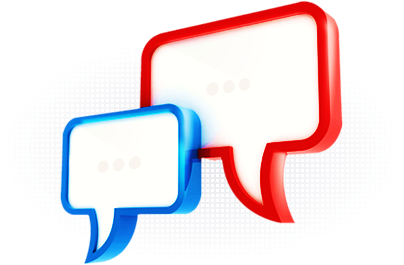 	Eğitim ve öğretime erişimi sağlamaya yönelik çalışmalar kararlılıkla yürütülerek, herkesin eğitim-öğretim hakkından en üst düzeyde yararlanması sağlanacaktır.	Öğrencilerin dâhil oldukları eğitim kademesini tamamlamaları için terk ve devamsızlık konularına azami özen gösterilerek, süreçte diğer kurum ve kuruluşlarla işbirliğine devam edilecektir.	 Hizmet sunumunda, uluslararası düzeyde kabul gören standartlar dâhilinde bireylerin bilişsel, duyuşsal ve psiko-motor gelişimlerini destekleyici, tamamlayıcı yaklaşımlarla eğitim ve öğretimde niteliği artırıcı çalışmalar yapılacaktır. 	İşveren temsilcileri ve meslek odaları ile işbirliği yapılarak, işgücü piyasasının ihtiyaçları doğrultusunda, istihdam odaklı yaklaşımlarla mesleki eğitimi güçlendirmeye yönelik çalışmalara devam edilecektir.	Yabancı dil öğrenimi ve kullanımına yönelik yeterlikleri artırmak amacıyla uluslararası hareketliliği artırıcı Ar-Ge faaliyet ve projeleri devam ettirilecektir.	Tüm eğitim İş görenlerinin, kişisel ve mesleki gelişimlerini sağlamak; elde edilen bu birikimin eğitim-öğretim sürecine yansımasına katkı sunmak amacıyla, merkezi hizmetiçi eğitimlere katılım teşvik edilecek ve mahalli hizmetiçi eğitimler kendi mahallinde düzenlenecektir.	Fırsat eşitliğinin sağlanması açısından önem arz eden eğitim ortamı ve tesislerinin bakım, onarım ve donatımları ile ilgili çalışmalara gayretle devam edilecektir. İhtiyaç duyulan bölgelerde kamulaştırma ve yapım faaliyetleri tüm hızıyla devam etmektedir. Kamunun yanı sıra alternatif kaynakların finansal gücü de eğitim yatırımlarına dönüştürülerek, ihtiyaçlara daha hızlı ve etkin çözümler üretilmektedir.	Kamu yönetiminde yaşanan yapısal dönüşüme uygun olarak, hizmet sunumunun niteliği ve niceliğini artırıcı, vatandaşların beklenti ve taleplerini dikkate alan, şeffaf bir yönetim anlayışı oluşturmak amacıyla; anketler uygulanmakta, rehberlik ve denetim faaliyetleri yapılmakta ve gelen şikâyet/önerilere en kısa zamanda dönüt verilmektedir.Antalya İl Millî Eğitim Müdürlüğü Birimleri TablosuAntalya İl Millî Eğitim Müdürlüğü Birimleri TablosuSıraNoBİRİM ADI1Bilgi İşlem ve Eğitim Teknolojileri Şube Müdürlüğü2Destek Şube Müdürlüğü3Din Öğretimi Şube Müdürlüğü4Hayat Boyu Öğrenme Şube Müdürlüğü5İnsan Kaynakları Şube Müdürlüğü6İnşaat Emlak Şube Müdürlüğü7Maarif Müfettişleri Başkanlığı8Mesleki Ve Teknik Eğitim Şube Müdürlüğü9Ortaöğretim Şube Müdürlüğü10Özel Büro11Özel Eğitim Ve Rehberlik Şube Müdürlüğü12Özel Öğretim Kurumları Şube Müdürlüğü13Sivil Savunma14Strateji Geliştirme Şube Müdürlüğü15Temel Eğitim Şube MüdürlüğüANTALYA İL MİLLÎ EĞİTİM MÜRÜLÜĞÜ GİH NORMA ESAS BOŞ / DOLU KADROLARANTALYA İL MİLLÎ EĞİTİM MÜRÜLÜĞÜ GİH NORMA ESAS BOŞ / DOLU KADROLARANTALYA İL MİLLÎ EĞİTİM MÜRÜLÜĞÜ GİH NORMA ESAS BOŞ / DOLU KADROLARANTALYA İL MİLLÎ EĞİTİM MÜRÜLÜĞÜ GİH NORMA ESAS BOŞ / DOLU KADROLARANTALYA İL MİLLÎ EĞİTİM MÜRÜLÜĞÜ GİH NORMA ESAS BOŞ / DOLU KADROLARANTALYA İL MİLLÎ EĞİTİM MÜRÜLÜĞÜ GİH NORMA ESAS BOŞ / DOLU KADROLARANTALYA İL MİLLÎ EĞİTİM MÜRÜLÜĞÜ GİH NORMA ESAS BOŞ / DOLU KADROLARANTALYA İL MİLLÎ EĞİTİM MÜRÜLÜĞÜ GİH NORMA ESAS BOŞ / DOLU KADROLARANTALYA İL MİLLÎ EĞİTİM MÜRÜLÜĞÜ GİH NORMA ESAS BOŞ / DOLU KADROLARANTALYA İL MİLLÎ EĞİTİM MÜRÜLÜĞÜ GİH NORMA ESAS BOŞ / DOLU KADROLARANTALYA İL MİLLÎ EĞİTİM MÜRÜLÜĞÜ GİH NORMA ESAS BOŞ / DOLU KADROLARKADRO ÜNVANINORMNORMNORMNORMNORMKADROLUKADROLUVEKİLVEKİLTOPLAMMillî Eğitim Müdürü1111111001Müdür Yardımcısı6666666006Şube Müdürü (İl MEM)1010101010991110İlçe Millî Eğitim Müdürüİlçe Millî Eğitim Müdürüİlçe Millî Eğitim Müdürüİlçe Millî Eğitim MüdürüŞube Müdürü (İlçe MEM)Şube Müdürü (İlçe MEM)Şube Müdürü (İlçe MEM)Şube Müdürü (İlçe MEM)Şube Müdürü (İlçe MEM)TOPLAMİLÇE İSMİNormKadroluVekilToplamNormKadroluVekilVekilToplamTOPLAMAKSEKİ 11122--23AKSU11-133--34ALANYA11-144--45DEMRE11-122--23DÖŞEMEALTI11-133--34ELMALI11-122--23FİNİKE11-122--23GAZİPAŞA11-122--23GÜNDOĞMUŞ11-122--23İBRADI1-111-1112KAŞ11-133--34KEMER11-122--23KEPEZ11-166--67KONYAALTI11-144--45KORKUTELİ11-133--34KUMLUCA11-133--34MANAVGAT11-144--45MURATPAŞA11-166--67SERİK11-133--34TOPLAM19181195655115675Bütçe Gideri TürüBütçe Gideri TürüKOD2017201720172017Bütçe Gideri TürüBütçe Gideri TürüKODÖdenek Yıl Sonu Ödenek ToplamıHarcamaYıl Sonu Harcama Toplamı1Personel Giderleri116.535.834,57 TL32.522.266,00 TL16.535.834,57 TL32.522.266,00 TL1Personel Giderleri315.856.758,39 TL32.522.266,00 TL15.856.758,39 TL32.522.266,00 TL1Personel Giderleri4129.673,30   TL32.522.266,00 TL129.673,30 TL32.522.266,00 TL2Sosyal Güvenlik Kurumları13.230.728,91 TL660.269,79 TL3.230.728,91 TL660.269,79 TL2Sosyal Güvenlik Kurumları33.299.215,16 TL660.269,79 TL3.299.215,16 TL660.269,79 TL2Sosyal Güvenlik Kurumları476.325,72 TL660.269,79 TL76.325,72 TL660.269,79 TL3Mal ve Hizmet Alımları2198.450,68 TL1.412.183,05 TL198.450,68 TL1.412.183,053Mal ve Hizmet Alımları31.047.687,45 TL1.412.183,05 TL1.047.687,45 TL1.412.183,053Mal ve Hizmet Alımları41.412.183,05 TL1.412.183,053Mal ve Hizmet Alımları597.317,23 TL1.412.183,05 TL97.317,23 TL1.412.183,053Mal ve Hizmet Alımları766.751,88 TL1.412.183,05 TL66.751,88 TL1.412.183,053Mal ve Hizmet Alımları91.975,81 TL1.412.183,05 TL1.975,81 TL1.412.183,055Cari Transferler370.916,00 TL70.916,00 TL70.916,00 TL6Sermaye Giderleri13.749.907,00 TL41.221.003,00 TL3.749.907,00 TL41.221.003,00 TL6Sermaye Giderleri426.100.949,00 TL41.221.003,00 TL26.100.949,00 TL41.221.003,00 TL6Sermaye Giderleri711.370.147,00 TL41.221.003,00 TL11.370.147,00 TL41.221.003,00 TL75.886.637,84 TL75.886.637,84 TLFAALİYET GERÇEKLEŞME TABLOSU-1FAALİYET GERÇEKLEŞME TABLOSU-1Performans Hedefiİlkokul birinci sınıf öğrencilerinden en az bir yıl okul öncesi eğitim almış olanların oranı 2017 yılı sonuna kadar %85 e çıkarmak. FaaliyetlerOkulöncesi velilerine yönelik panel, konferans vb. bilgilendirme çalışmaları düzenlenecek. E-Okul Yönetim Bilgi Sistemi üzerinden okulöncesi çağ nüfusunda bulunan ancak, herhangi bir okulöncesi kurumuna kayıt olmayan öğrencilerin tespit edilecektir. Mayıs Ayı içerisinde Okulöncesi Eğitim Şenliklerinin düzenlenmesi ile halkın gözünde okulöncesi farkındalığı oluşturmak. Ekonomik dezavantajından dolayı okulöncesi eğitimi alamayan öğrencilere yönelik ”Şartlı Nakil Transferi” başvurularına rehberlik edilmesi sağlanacaktır. Ayrıca Tüm okulöncesi kurumlarda kayıtlı öğrenci sayısının %10 u oranında ücretsiz öğrenci kaydı yapması sağlanacaktır. Sorumlu Birim/BirimlerTemel Eğitim Şubesi FAALİYET GERÇEKLEŞME TABLOSU-2FAALİYET GERÇEKLEŞME TABLOSU-2Performans Hedefi2017 yılı sonuna kadar net okullaşma oranını okul öncesinde (5yaş)  2017 yılı sonuna kadar %75 e, İlkokulda 2017 yılı sonuna kadar %95 e, ortaokulda 2017 yılı sonuna kadar %95 e, ortaöğretimde 2017 yılı itibariyle %88’e çıkarmak. FaaliyetlerE-Okul Yönetim Bilgi Sistemi üzerinden İlkokul ve ortaokul çağ nüfusunda bulunan ancak, herhangi bir ilkokul ve ortaokula kayıt olmayan öğrenciler tespit edilecektir.Ekonomik dezavantajından dolayı ilkokul ve ortaokul eğitimi alamayan öğrencilere yönelik ”Şartlı Nakil Transferi” başvurularına rehberlik edilmesi sağlanacaktı.Çeşitli nedenlerle anne veya babasının yanında ikametgâhı görünen ancak yaşadıkları çeşitli sıkıntılardan dolayı başka akrabaları yanında kalan çocukların Antalya’da eğitim almaları için Aile ve Çocuk Mahkemeleri ile işbirliği yapılarak 5395 sayılı Çocuk Koruma Kanunu kapsamında Eğitim ve Danışmanlık Tedbiri kararı aldırılmasına çalışılacaktır. Okul, Öğrenci, Veli İşbirliği Toplantıları Sorumlu Birim/BirimlerTemel Eğitim Şube Müdürlüğü, Ortaöğretim Şube MüdürlüğüFAALİYET GERÇEKLEŞME TABLOSU-3FAALİYET GERÇEKLEŞME TABLOSU-3Performans HedefiHayat boyu öğrenmeye katılım oranı(%) 2017 yılı sonuna kadar % 12 ye çıkarmak FaaliyetlerTüm vatandaşlara yönelik kurslar düzenlenmesi. Tanıtım Faaliyetleri (Afiş, Broşür vs. ) Seminer, Sergi Sorumlu Birim/BirimlerHayat Boyu FAALİYET GERÇEKLEŞME TABLOSU-4FAALİYET GERÇEKLEŞME TABLOSU-4Performans HedefiÖzel öğretimin payını (toplam) oranı  (%)2017 yılı sonu itibariyle okul öncesinde %15, ilkokulda %8, ortaokulda%9, ortaöğretimde %15 çıkarmak. FaaliyetlerÖzel okulda öğrenim görmek isteyen öğrencilerin, bakanlığımızca desteklenmesi ve teşvik politikası uyarınca gerekli iş ve işlemlerin yapılması Sorumlu Birim/BirimlerÖzel Öğretim Kurumları Şube MüdürlüğüFAALİYET GERÇEKLEŞME TABLOSU-5FAALİYET GERÇEKLEŞME TABLOSU-5Performans HedefiÖrgün eğitimde 10 gün ve üzeri devamsız öğrenci oranı ilkokullarda 2017 yılı sonuna kadar %2 ye, ortaokullarda %3 e düşürmek. FaaliyetlerÖrgün eğitimde 10 gün ve üzeri devamsız öğrenci oranı (%) azaltmak (ilkokul) Örgün eğitimde 10 gün ve üzeri devamsız öğrenci oranı (%) azaltmak (ortaokul) Sorumlu Birim/BirimlerTemel Eğitim Şubesi FAALİYET GERÇEKLEŞME TABLOSU-6FAALİYET GERÇEKLEŞME TABLOSU-6Performans HedefleriHayat boyu öğrenme kapsamındaki kursları tamamlama oranı (%) 2017 yılı sonuna kadar % 75 e çıkarmak. FaaliyetlerHayat boyu öğrenme kapsamındaki kursları tamamlama oranı (%) Sorumlu Birim/BirimlerHayat Boyu Öğrenme Şube MüdürlüğüFAALİYET GERÇEKLEŞME TABLOSU-7FAALİYET GERÇEKLEŞME TABLOSU-7Performans HedefiTemel eğitimden ortaöğretime geçiş ortak sınavlarının ve ortak sınavların puan ortalamasını 2017 yılında Türkçe 65 Matematik 55 Fen ve Teknoloji 73 İngilizce 65 Din Kültürü ve Ahlak Bilgisi 80 T.C. İnkılap Tarihi ve Atatürkçülük 70 dersleri için çıkarmak. FaaliyetlerÖğrencilerimize yönelik yılda en az 2 deneme sınavı yapmak. (6,7 ve 8. sınıflar düzeyinde) Öğretmenlerimize yönelik hizmet içi faaliyetler. Sorumlu Birim/BirimlerBaşarı İzleme Şube MüdürlüğüFAALİYET GERÇEKLEŞME TABLOSU-8FAALİYET GERÇEKLEŞME TABLOSU-8Performans HedefiYükseköğretime Geçiş Sınavındaki net ortalamasını 2017 yılında Türkçe’ de 20 Temel Matematik ’de 8, Sosyal Bilimler ’de 11 Fen Bilimlerinde 5 çıkarmak. FaaliyetlerÖğrencilerimize yönelik yılda en az 2 deneme sınavı yapmak. (9.10.11 ve 12. sınıflar düzeyinde) Öğretmenlerimize yönelik hizmet içi faaliyetler. Sorumlu Birim/Birimler Başarı İzleme (2017 yılı net ortalamaları ÖSYM tarafından yayınlamamıştır)FAALİYET GERÇEKLEŞME TABLOSU-9FAALİYET GERÇEKLEŞME TABLOSU-9Performans HedefiÖğrencilerin yılsonu başarı puanı ortalamalarını 2017 yılı sonuna kadar 5.sınıflarda 78, 6.sınıflarda 75, 7.sınıflarda 80 e, 8.sınıflarda 75 e çıkarmak. FaaliyetlerÖğrencilerin başarılarının arttırılması için İlimiz genelinde Performans Takip Sınavları Müdürlüğümüz Başarı İzleme Bölümü ile işbirliği içinde yapılmaktadır. Ortaokul öğrencilerine yönelik yetiştirme kursları düzenlenecektir. Sorumlu Birim/BirimlerTemel Eğitim Şubesi FAALİYET GERÇEKLEŞME TABLOSU-10FAALİYET GERÇEKLEŞME TABLOSU-10Performans HedefiBir eğitim ve öğretim yılında sanat, bilim, kültür alanlarında en az bir faaliyete katılan öğrenci oranı ilkokullarda %40, ortaokullarda %45, ortaöğretimde %30 çıkarmak. FaaliyetlerÖğrencilerin sanat, bilim ve kültürel faaliyetlere ilgisini arttırmak için faaliyetlere katılan her öğrencilere katılım sertifikası verilmesi hedeflenmektedir. Sorumlu Birim/BirimlerTemel Eğitim Şubesi, Ortaöğretim ŞubesiFAALİYET GERÇEKLEŞME TABLOSU-11FAALİYET GERÇEKLEŞME TABLOSU-11Performans HedefiOnur veya İftihar belgesi alan öğrenci oranını ortaokullarda 2017 yılı sonuna kadar %17 e çıkarmak. Faaliyetlerİftihar belgesi alan öğrenci oranının arttırılması için öğrencilerin soyal kültürel ve sanatsal etkinliklere katılmalarını sağlamak için rehberlik çalışmaları yürütülecektir. Sorumlu Birim/BirimlerTemel Eğitim Şube MüdürlüğüFAALİYET GERÇEKLEŞME TABLOSU-12FAALİYET GERÇEKLEŞME TABLOSU-12Performans HedefiUluslararası yarışmalara katılan öğrenci sayısını 2300 ye çıkarmak. FaaliyetlerBilgilendirme Toplantıları yapılmasıSorumlu Birim/BirimlerAr-Ge Şube MüdürlüğüFAALİYET GERÇEKLEŞME TABLOSU-13FAALİYET GERÇEKLEŞME TABLOSU-13Performans HedefiBeyaz Bayrak sertifikasına sahip okul sayısını 2017 yılı sonuna kadar 120’ e çıkarmak. FaaliyetlerBeyaz Bayrak Ödül Töreni Düzenlemek. İlimizdeki tüm resmi-özel okul ve kurum müdürlüklerine beyaz bayrak işbirliği protokolü ile ilgili duyurular yapmak, afiş ve broşür dağıtımı yapılması Sorumlu Birim/BirimlerMesleki ve Teknik Eğitim Hizmetleri Şube Müdürlüğü, FAALİYET GERÇEKLEŞME TABLOSU-13FAALİYET GERÇEKLEŞME TABLOSU-13Performans HedefiBeslenme Dostu Okul Sertifikasına sahip okul sayısı 2017 yılı sonuna kadar 35’ ye çıkarmak. FaaliyetlerOkulların sağlıklı beslenme ve hareketli yaşam koşullarına teşvik edilmesi, için duyurular yapmak. (afiş, Broşür vs. dağıtılması) Veli bilgilendirme seminerleri düzenlemek.Sorumlu Birim/BirimlerMesleki ve Teknik Eğitim Hizmetleri Şube MüdürlüğüFAALİYET GERÇEKLEŞME TABLOSU-14FAALİYET GERÇEKLEŞME TABLOSU-14Performans HedefleriOkul, öğrenci veya öğretmenlerin yaptığı patent veya faydalı model başvuru sayısını 2017 yılı sonuna kadar 12’ ye çıkarmak. FaaliyetlerBilgilendirme Toplantısı yapılması.Sorumlu Birim/BirimlerMesleki ve Teknik Eğitim Hizmetleri Şube MüdürlüğüFAALİYET GERÇEKLEŞME TABLOSU-15FAALİYET GERÇEKLEŞME TABLOSU-15Performans HedefleriSektörle işbirliği protokolü kapsamında eğitim alan ve staj yapan öğrenci sayısı 2017 yılı sonuna kadar 10.661 ’e çıkarmak. Faaliyetlerİş birliği protokolleri yapmak. Sorumlu Birim/BirimlerMesleki ve Teknik Eğitim Hizmetleri Şube MüdürlüğüFAALİYET GERÇEKLEŞME TABLOSU-16FAALİYET GERÇEKLEŞME TABLOSU-16Performans HedefleriÖz değerlendirme yapan mesleki ve teknik ortaöğretim okul sayısı 2017 yılı sonuna kadar 4’ e çıkarmak. FaaliyetlerMesleki ve Teknik Anadolu Liselerinde öz değerlendirme yapmaları hususunda yazışmalar yapmak. İlgili okul müdürlüklerinde bilgilendirme toplantıları yapmak. Sorumlu Birim/BirimlerMesleki ve Teknik Eğitim Hizmetleri Şube MüdürlüğüFAALİYET GERÇEKLEŞME TABLOSU-17FAALİYET GERÇEKLEŞME TABLOSU-17Performans HedefiMesleki ve teknik ortaöğretim mezunlarının işgücüne katılım sayısı 2017 yılı sonuna kadar 3800’ ya çıkarmak. FaaliyetlerOkul ve sektör işbirliği ile mezun öğrencilerin iş gücüne katılımını sağlamak amacıyla protokol yapmakSorumlu Birim/BirimlerMesleki ve Teknik Eğitim Hizmetleri Şube Müdürlüğü, FAALİYET GERÇEKLEŞME TABLOSU-18FAALİYET GERÇEKLEŞME TABLOSU-18Performans Hedefi2017 yılında Temel eğitimden ortaöğretime geçişte yabancı dil puan ortalamasını(TEOG) 51 e çıkarmak. FaaliyetlerHizmet İçi Eğitim Faaliyetleri Öğrencilerimize yönelik yılda en az 2 deneme sınavı yapmak. 6,7 ve 8. sınıflar düzeyinde Sorumlu Birim/BirimlerStrateji Geliştirme Şube Müdürlüğü Başarı İzleme BirimiFAALİYET GERÇEKLEŞME TABLOSU-19FAALİYET GERÇEKLEŞME TABLOSU-19Performans Hedefleri2017 yılında Hibe almaya hak kazanan AB Proje Sayısı (Koordinatör Ortaklık) 45 e çıkarmak. FaaliyetlerBilgilendirme Toplantıları Yapmak ve eğitimler düzenlemekSorumlu Birim/BirimlerStrateji Geliştirme Şube Müdürlüğü Ar-Ge BirimiFAALİYET GERÇEKLEŞME TABLOSU-20FAALİYET GERÇEKLEŞME TABLOSU-20Performans Hedefleri2017 yılında Uluslararası hareketlilik programlarına/projelerine katılan öğretmen sayısı 250 e çıkarmak. 2017 yılında Uluslararası hareketlilik programlarına/projelerine katılan öğrenci sayısı 1150 ye çıkarmak. FaaliyetlerBilgilendirme Toplantıları Yapmak ve eğitimler düzenlemekSorumlu Birim/BirimlerStrateji Geliştirme Şube Müdürlüğü Ar-Ge BirimiFAALİYET GERÇEKLEŞME TABLOSU-21FAALİYET GERÇEKLEŞME TABLOSU-21Performans Hedefi2015-2017 yılı sonuna kadar öğretmen başına düşen öğrenci sayısını ilkokullarda 17, ortaokullarda 15, ortaöğretimde 12 ye düşürmek. FaaliyetlerDerslik başına düşen öğrenci sayısının azaltılması Sorumlu Birim/Birimlerİnsan Kaynakları Şube MüdürlüğüFAALİYET GERÇEKLEŞME TABLOSU-22 FAALİYET GERÇEKLEŞME TABLOSU-22 Performans HedefleriPersonel başına yıllık hizmet içi eğitim süresi 2017 yılı sonuna kadar 36 saate çıkarmayı hedeflemekteyiz. FaaliyetlerHizmetiçi eğitim faaliyetlerinin çeşitliliğini arttırmaya yönelik çalışmalar yapılması. Sorumlu Birim/Birimlerhizmetiçi Eğitim Şubesi FAALİYET GERÇEKLEŞME TABLOSU-23FAALİYET GERÇEKLEŞME TABLOSU-23Performans Hedefleri2017 yılı sonuna kadar asil yönetici sayısının toplam yönetici sayısına oranını %85 e yükseltmek. Faaliyetler19 İlçe Milli Eğitim Müdürlüğü Yönetici Atamadan sorumlu şef ve şube müdürlerine yönelik Eğitim Kurumları Yöneticilerinin Görevlendirilmelerine Dair Yönetmelik hakkında bilgilendirme semineri düzenlenmesi.Sorumlu Birim/Birimlerİnsan Kaynakları Şube MüdürlüğüFAALİYET GERÇEKLEŞME TABLOSU-24FAALİYET GERÇEKLEŞME TABLOSU-24Performans Hedefleri2017 yılı sonuna kadar ücretli öğretmen sayısının toplam öğretmen sayısına oranını % 8 ye düşürmek. FaaliyetlerÖğretmenlerin görevlendirilmesi hakkında ilçelerdeki görevli personel ve şube müdürlerine bilgilendirme toplantısı yapılması. Sorumlu Birim/Birimlerİnsan Kaynakları Şube MüdürlüğüFAALİYET GERÇEKLEŞME TABLOSU-25FAALİYET GERÇEKLEŞME TABLOSU-25Performans Hedefi2017 yılı sonuna kadar norm kadro doluluk oranını % 93’ e yükseltmek FaaliyetlerÖğretmen atamaları takvimi çerçevesinde 2017 Mayıs ayında ve norm güncelleme dönemlerinde olmak üzere Müdürlüğümüz Başöğretmen Atatürk Toplantı Salonunda seminer düzenlenmesi. Sorumlu Birim/Birimlerİnsan Kaynakları Şube MüdürlüğüFAALİYET GERÇEKLEŞME TABLOSU-26FAALİYET GERÇEKLEŞME TABLOSU-26Performans Hedefi2017 yılı sonuna kadar Derslik Başına Düşen Öğrenci Sayısını Okulöncesinde 19 ilkokullarda 19  ye, ortaokullarda 35   e düşürmek.Faaliyetler2017 yılında İlimizde 15 tane ilkokul ve ortaokul,2 tane anaokulu yapılması planlanmaktadır. Bu şekilde 284 ilkokul ve ortaokula,11 derslik de okulöncesi eğitime kazandırılarak derslik başına düşen öğrenci sayısı azalması planlanmaktadır. Sorumlu Birim/BirimlerTemel Eğitim Şube MüdürlüğüFAALİYET GERÇEKLEŞME TABLOSU-27FAALİYET GERÇEKLEŞME TABLOSU-27Performans Hedefi2017 yılı sonu itibariyle spor salonu olan okul sayısını 33’e çıkarmak. FaaliyetlerOkullara spor salonu yapılması Sorumlu Birim/Birimlerİnşaat ve Emlak Şube MüdürlüğüFAALİYET GERÇEKLEŞME TABLOSU-28FAALİYET GERÇEKLEŞME TABLOSU-28Performans HedefiÇok amaçlı salon veya konferans salonu olan okul sayısını 171 e çıkarmak. FaaliyetlerYatırımların e-yatırım programından teklifi, yatırım Programına alınması ve yatırımın gerçekleştirilmesi için maliyet hazırlanması ve ihalesinin yapılarak inşaatının tamamlanması. Sorumlu Birim/Birimlerİnşaat ve Emlak Şube MüdürlüğüFAALİYET GERÇEKLEŞME TABLOSU-29FAALİYET GERÇEKLEŞME TABLOSU-29Performans HedefiKütüphanesi olan okul sayısını 2017 yılında %65 artırılmasıFaaliyetlerZ kütüphanesi açılması ve kitap desteği hedeflenmektedirSorumlu Birim/Birimler      DonatımFAALİYET GERÇEKLEŞME TABLOSU-30FAALİYET GERÇEKLEŞME TABLOSU-30Performans Hedefi2017 yılı sonu itibariyle deprem tahkikatı sonucu güçlendirilme gerekliliği tespit edilen eğitim binalarından güçlendirilmesi yapılan bina oranını %85 e çıkarmak. FaaliyetlerBakanlığımız İnşaat ve Emlak Dairesi Başkanlığı ile yapılan yazışmalar ve ihale işlemleri. Projenin yapımı ve kontrollük hizmetleri. Sorumlu Birim/Birimlerİnşaat ve Emlak Şube MüdürlüğüFAALİYET GERÇEKLEŞME TABLOSU-31FAALİYET GERÇEKLEŞME TABLOSU-31Performans Hedefi2017 yılı sonu itibariyle engellilerin kullanımına yönelik düzenleme yapılan okul veya kurum oranını %99 a çıkartmak. FaaliyetlerKullanımında sorun olmayan ancak önceden düşünülmeyen okulların tespiti ve engellilerin kullanımına yönelik düzenlemelerin maliyetinin çıkarılması ve düzenlemelin yapılması hedeflenmektedirSorumlu Birim/Birimlerİnşaat ve Emlak Şube MüdürlüğüFAALİYET GERÇEKLEŞME TABLOSU-32FAALİYET GERÇEKLEŞME TABLOSU-32Performans HedefiTahsis edilen bütçe ödeneğinin talep edilen ödeneğe oranının (%) 2017 yılı sonuna kadar %100’e ulaşmasını sağlamak. . FaaliyetlerBütçeleme, Satın alma, Donatım ve tahakkuk Hizmetleri faaliyeti Sorumlu Birim/BirimlerDestek Hizmetleri Şube MüdürlüğüFAALİYET GERÇEKLEŞME TABLOSU-33FAALİYET GERÇEKLEŞME TABLOSU-33Performans Hedefi2017 yılı sonu itibariyle özel öğretim teşviki kontenjanlarının kullanılma oranı (%) 95 e çıkartmak. FaaliyetlerÖzel öğretim teşviki hakkında bilgilendirme broşür ve afiş yapılması Sorumlu Birim/BirimlerÖzel Öğretim Şube MüdürlüğüFAALİYET GERÇEKLEŞME TABLOSU-34FAALİYET GERÇEKLEŞME TABLOSU-34Performans Hedefi2017 yılı sonu itibariyle okul ve derslik yapımı ile büyük onarımlar için hayırsever yardım miktarını %51 e çıkartmak.FaaliyetlerHayırseverlerimizin diğer kişi ve kuruluşlara örnek olmaları için gerekli girişimlerde bulunmak, yapacakları eğitim binalarına ait proje ve kontrol desteği sağlamak. Sorumlu Birim/Birimlerİnşaat ve Emlak Şube MüdürlüğüFAALİYET GERÇEKLEŞME TABLOSU-35FAALİYET GERÇEKLEŞME TABLOSU-35Performans HedefiRisk tespit edilen okul ve kurumlardan rehberlik ve denetimi yapılan okul oranını 2017 yılı sonu itibariyle %100 olarak tutmak. FaaliyetlerÖzel Eğitim ve Rehberlik Hizmetleri Şubesi; Her eğitim öğretim yılının sonunda, öncelikli okulların tespit edilmesine yönelik ön komisyon çalışması.Maarif Müfettişleri Başkanlığınca; Eğitim Öğretim yılı süresince öncelikli okulların (58) Maarif Müfettişlerince yerinde denetlenmesi ve sonuçlarının raporlanması.  Özel Eğitim ve Rehberlik Hizmetleri Şubesi; Öncelikli okulların denetim raporlarının incelenmesini ve değerlendirilmesini sağlamak ( OGOS İl Yürütme Kurulu; Eylül Ayında Onay, Ocak Ayında Ara Değerlendirme, Haziran Ayında Genel Değerlendirme) Özel Eğitim ve Rehberlik Hizmetleri Şubesi; Maarif Müfettişlerince yapılan “rehberlik ve denetim” faaliyetinin etkililiğinin arttırılması için eğitim öğretim yılı boyunca Özel Eğitim ve Rehberlik Hizmetlerinden sorumlu Şube Müdürü başkanlığında oluşturulan komisyon tarafından tüm resmi okullara (1197) yönelik ziyaretler yapılmasının sağlanması. Özel Eğitim ve Rehberlik Hizmetleri Şubesi; Maarif Müfettişlerince yapılan “rehberlik ve denetim” faaliyetinin etkililiğinin arttırılması için eğitim öğretim yılı boyunca RAM PDR Birimleri tarafından resmi tüm okulların (1197) ziyaret edilmesinin sağlanması.Sorumlu Birim/BirimlerÖzel Eğitim Şube Müdürlüğü  ERASMUS + PROJELERİ  BİLGİ TABLOSU(*)  ERASMUS + PROJELERİ  BİLGİ TABLOSU(*)ERASMUS+ PROJE KATEGORİSİ2017-2018 EĞİTİM ÖĞRETİM YILI KABUL OLAN PROJE SAYISIKA101 (Okul Eğitimi)5KA102 (Mesleki Eğitim)17KA104 (Yetişkin Eğitimi)1KA201
(KARMA STRATEJİK ORTAKLIKLAR)1KA202 (MESLEKİ EĞİTİM STRATEJİK ORTAKLIKLAR)2KA219 
(OKUL EĞİTİMİ STRATEJİK ORTAKLIKLAR)14TOPLAM40TÜBİTAK ORTAÖĞRETİM PROJELERİTÜBİTAK ORTAÖĞRETİM PROJELERİTÜBİTAK ORTAÖĞRETİM PROJELERİTÜBİTAK ORTAÖĞRETİM PROJELERİTÜBİTAK ORTAOKUL BU BENİM ESERİM PROJESİTÜBİTAK ORTAOKUL BU BENİM ESERİM PROJESİTÜBİTAK ORTAOKUL BU BENİM ESERİM PROJESİTOPLAM PROJE BAŞVURU SAYISIBÖLGE SERGİSİNE KATILAN PROJE SAYISITÜRKİYE DERECESİ (FİNALE KALAN)TOPLAM PROJE BAŞVURU SAYISIBÖLGE SERGİSİNE KATILAN PROJE SAYISITÜRKİYE DERECESİ 
  (FİNALE KALAN)2016-20173962862016-2017237264PERFORMANS SONUÇLARI TABLOSU-1PERFORMANS SONUÇLARI TABLOSU-2PERFORMANS SONUÇLARI TABLOSU-3PERFORMANS SONUÇLARI TABLOSU-4PERFORMANS SONUÇLARI TABLOSU-5PERFORMANS SONUÇLARI TABLOSU-6PERFORMANS SONUÇLARI TABLOSU-7PERFORMANS SONUÇLARI TABLOSU-8PERFORMANS SONUÇLARI TABLOSU-9PERFORMANS SONUÇLARI TABLOSU-10PERFORMANS SONUÇLARI TABLOSU-11PERFORMANS SONUÇLARI TABLOSU-12PERFORMANS SONUÇLARI TABLOSU-13PERFORMANS SONUÇLARI TABLOSU-14PERFORMANS SONUÇLARI TABLOSU-15 PERFORMANS SONUÇLARI TABLOSU-16PERFORMANS SONUÇLARI TABLOSU-17PERFORMANS SONUÇLARI TABLOSU-18PERFORMANS SONUÇLARI TABLOSU-19PERFORMANS SONUÇLARI TABLOSU-20PERFORMANS SONUÇLARI TABLOSU-21PERFORMANS SONUÇLARI TABLOSU-22PERFORMANS SONUÇLARI TABLOSU-23PERFORMANS SONUÇLARI TABLOSU-24PERFORMANS SONUÇLARI TABLOSU-25PERFORMANS SONUÇLARI TABLOSU-26PERFORMANS SONUÇLARI TABLOSU-27PERFORMANS SONUÇLARI TABLOSU-28PERFORMANS SONUÇLARI TABLOSU-29PERFORMANS SONUÇLARI TABLOSU-30PERFORMANS SONUÇLARI TABLOSU-31PERFORMANS SONUÇLARI TABLOSU-32PERFORMANS SONUÇLARI TABLOSU-33PERFORMANS SONUÇLARI TABLOSU-34PERFORMANS SONUÇLARI TABLOSU-35PERFORMANS SONUÇLARI TABLOSU-36PERFORMANS SONUÇLARI TABLOSU-37PERFORMANS SONUÇLARI TABLOSU-38PERFORMANS SONUÇLARI TABLOSU-39PERFORMANS SONUÇLARI TABLOSU-40PERFORMANS SONUÇLARI TABLOSU-41PERFORMANS SONUÇLARI TABLOSU-42PERFORMANS SONUÇLARI TABLOSU-43PERFORMANS SONUÇLARI TABLOSU-44PERFORMANS SONUÇLARI TABLOSU-45PERFORMANS SONUÇLARI TABLOSU-46PERFORMANS SONUÇLARI TABLOSU-47PERFORMANS SONUÇLARI TABLOSU-48PERFORMANS SONUÇLARI TABLOSU-49PERFORMANS SONUÇLARI TABLOSU-50PERFORMANS SONUÇLARI TABLOSU-51